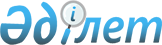 Об областном бюджете на 2012-2014 годы
					
			С истёкшим сроком
			
			
		
					Решение маслихата Актюбинской области от 7 декабря 2011 года № 434. Зарегистрировано Департаментом юстиции Актюбинской области 9 января 2012 года № 3384. Утратило силу в связи с истечением срока применения - (письмо маслихата Актюбинской области от 18 июля 2013 года № 07-01-02/387).
      Сноска. Утратило силу в связи с истечением срока применения - (письмо маслихата Актюбинской области от 18.07.2013 № 07-01-02/387).
      В соответствии с пунктом 2 статьи 8 Бюджетного кодекса Республики Казахстан от 4 декабря 2008 года № 95, со статьей 6 Закона Республики Казахстан от 23 января 2001 года № 148 "О местном государственном управлении и самоуправлении в Республике Казахстан" Законом Республики Казахстан от 24 ноября 2011 года № 496 "О республиканском бюджете на 2012-2014 годы" и постановлением Правительства Республики Казахстан от 1 декабря 2011 года № 1428 "О реализации Закона Республики Казахстан "О республиканском бюджете на 2012-2014 годы" областной  маслихат РЕШИЛ:
      1. Утвердить областной бюджет на 2012-2014 годы согласно приложениям 1, 2 и 3 соответственно, в том числе, на 2012 год в следующих объемах:
      1) доходы -                  104 962 317,1 тысяч тенге,
      в том числе по:
            налоговым поступлениям -       27 527 033 тысячи тенге;
            неналоговым поступлениям -     3 831 513,5 тысяч тенге;
            поступлениям трансфертов -    73 601 407,6 тысяч тенге;
            2) затраты -                 104 516 761,6 тысяч тенге;
            3) чистое бюджетное
            кредитование -                   5 594 340 тысяч тенге,
            в том числе:
            бюджетные кредиты -              7 211 021 тысяч тенге;
            погашение бюджетных кредитов -   1 616 681 тысяч тенге;
            4) сальдо по операциям с
            финансовыми активами -           1 040 967 тысяч тенге,
            в том числе:
            приобретение финансовых активов- 1 040 967 тысяч тенге;
            5) дефицит бюджета -         - 6 189 751,5 тысяч тенге;
            6) финансирование дефицита
            бюджета -                      6 189 751,5 тысяч тенге.
      Сноска. Пункт 1 с изменениями, внесенными решениями маслихата Актюбинской области от 25.01.2012 № 13; от 18.04.2012 № 20; от 27.07.2012 № 44; от 17.10.2012 № 66; от 21.11.2012 № 72 (вводится в действие с 01.01.2012).


      2. Установить на 2012 год распределение общей суммы поступлений от налогов в бюджеты районов и города Актобе в следующих размерах:
      1) по индивидуальному подоходному налогу с доходов, облагаемых у источника выплаты: по городу Актобе - 22 процента, Мугалжарскому - 54 процентов, Темирскому - 71 процент, Хромтаускому - 26 процент и остальным районам по 100 процентов;
      2) по социальному налогу: по городу Актобе - 22 процента, Мугалжарскому - 54 процентов, Темирскому - 71 процент, Хромтаускому - 26 процент и остальным районам по 100 процентов;
      3) по индивидуальному подоходному налогу с доходов, необлагаемых у источника выплаты, по индивидуальному подоходному налогу с физических лиц, осуществляющих деятельность по разовым талонам, по индивидуальному подоходному налогу с доходов иностранных граждан, облагаемых у источника выплаты, по индивидуальному подоходному налогу с доходов иностранных граждан, не облагаемых у источника выплаты зачисляются полностью в бюджеты районов и города Актобе.
      3. Установить, что в доход областного бюджета зачисляются:
      плата за эмиссии в окружающую среду;
      сбор за проезд по платным государственным автомобильным дорогам областного значения;
      плата за размещение наружной (визуальной) рекламы в полосе отвода автомобильных дорог общего пользования областного значения;
      плата за пользование водными ресурсами поверхностных источников;
      плата за лесные пользования;
      плата за использование особоохраняемых природных территорий местного значения;
      доходы от коммунальной собственности:
      поступления части чистого дохода коммунальных государственных предприятий, созданных по решению областного акимата;
      дивиденды на государственные пакеты акций, находящиеся в областной коммунальной собственности;
      доходы на доли участия в юридических лицах, находящиеся в областной коммунальной собственности;
      поступления от аренды имущества областной коммунальной собственности;
      вознаграждения по кредитам, выданным из областного бюджета;
      вознаграждения, полученные от размещения в депозиты временно свободных бюджетных денег;
      другие доходы от областной коммунальной собственности;
      поступления от реализации товаров (работ, услуг) государственными учреждениями, финансируемыми из областного бюджета;
      поступления денег от проведения государственных закупок, организуемых государственными учреждениями, финансируемыми из областного бюджета;
      штрафы, пени, санкции, взыскания, налагаемые государственными учреждениями, финансируемыми из областного бюджета;
      другие неналоговые поступления в областной бюджет;
      поступления от продажи основного капитала, то есть, деньги от продажи государственного имущества, закрепленного за государственными учреждениями, финансируемыми из областного бюджета;
      поступления от погашения, выданных из областного бюджета кредитов, продажи финансовых активов государства, находящихся в областной коммунальной собственности, займов местных исполнительных органов областей.
      4. В соответствии со статьей 5 Закона Республики Казахстан "О республиканском бюджете на 2012-2014 годы" отрицательное сальдо, образовавшееся по состоянию на 31 декабря 1998 года в результате превышения сумм начисленных работодателями пособий по временной нетрудоспособности, беременности и родам, при рождении ребенка, на погребение, выплачивавшихся из Фонда государственного социального страхования, над начисленной суммой отчислений в указанный фонд, ежемесячно засчитывается в счет уплаты социального налога в пределах 4 процентов от фонда заработной платы.
      5. Предусмотреть в областном бюджете на 2012 год объем бюджетных изъятий из бюджета Мугалжарского района в областной бюджет в сумме 4 734 097 тысяч тенге.
      6. Предусмотреть в областном бюджете на 2012 год целевые текущие трансферты в республиканский бюджет в связи с передачей:
      функций и полномочий по проведению государственного технического осмотра транспортных средств - 2 415 тысяч тенге;
      подразделения специального назначения "Арлан" - 52 460 тысяч тенге;
      полномочий местных исполнительных органов:
      по вопросам государственного архитектурно- строительного контроля и лицензирования - 46 694 тысячи тенге.
      по вопросам повышения квалификации педагогических работников - 82 938 тысяч тенге;
      по организации деятельности центров обслуживания населения - 393 536 тысяч тенге.
      Сноска. Пункт 6 с изменениями, внесенными решением маслихата Актюбинской области от 18.04.2012 № 20 (вводится в действие с 01.01.2012).


      7. Принять к сведению и руководству, что в соответствии со статьей 9 Закона Республики Казахстан "О республиканском бюджете на 2012 -2014 годы" установлено:
      с 1 января 2012 года:
      1) минимальный размер заработной платы - 17 439 тенге;
      2) месячный расчетный показатель для исчисления пособий и иных социальных выплат, а также для применения штрафных санкций, налогов и других платежей в соответствии с законодательством Республики Казахстан - 1618 тенге;
      3) величина прожиточного минимума для исчисления размеров базовых социальных выплат - 17 439 тенге.
      8. Принять к сведению и руководству, что в соответствии со статьей 11 Закона Республики Казахстан "О республиканском бюджете на 2012-2014 годы" установлен с 1 января 2012 года месячный размер денежной компенсации на содержание жилища и оплату коммунальных услуг в сумме 3 739 тенге военнослужащим (кроме срочной службы) и сотрудникам правоохранительных органов.
      9. В соответствии со статьей 12 Закона Республики Казахстан "О республиканском бюджете на 2012-2014 годы" предусмотрена на 2012 год субвенция, передаваемая из республиканского бюджета в областной бюджет в сумме 31 721 533 тысяч тенге.
      10. Предусмотреть в областном бюджете на 2012 год объемы субвенций, передаваемых из областного бюджета в районные бюджеты в сумме 16 202 355 тысяч тенге, в том числе:
      Айтекебийскому - 1 853 216 тысяч тенге;
            Алгинскому -     1 483 918 тысяч тенге;
            Байганинскому -   647 342 тысячи тенге;
            Иргизскому -    1 809 033 тысячи тенге;
            Каргалинскому -  1 366 095 тысяч тенге;
            Мартукскому -    2 064 787 тысяч тенге;
            Темирскому -       399 037 тысяч тенге;
            Уилскому -      1 760 942 тысячи тенге;
            Хобдинскому -    2 089 235 тысяч тенге;
            Шалкарскому -    2 728 750 тысяч тенге.
      11. Учесть в областном бюджете на 2012 год поступление целевых текущих трансфертов из республиканского бюджета в следующих размерах:
      92 946 тысяч тенге - на содержание, материально-техническое оснащение дополнительной штатной численности миграционной полиции;
      2 428 тысяч тенге - на содержание, материально-техническое оснащение центра временного размещения оралманов и центра адаптации и интеграции оралманов;
      75 526 тысяч тенге - на обеспечение безопасности дорожного движения;
      3 271 тысяча тенге - на содержание штатной численности, осуществляющей обслуживание режимных стратегических объектов;
      487 864 тысяч тенге - на проведение противоэпизоотических мероприятий;
      24 092 тысяч тенге - на субсидирование стоимости услуг по подаче питьевой воды из особо важных групповых и локальных систем водоснабжения, являющихся безальтернативными источниками питьевого водоснабжения;
      исключен решением маслихата Актюбинской области от 21.11.2012 № 72 (вводится в действие с 01.01.2012).
      69 754 тысячи тенге - на поддержку семеноводства;
      651 953 тысячи тенге - на поддержку племенного животноводства;
      931 306 тысяч тенге - на субсидирование повышения продуктивности и качества продукции животноводства;
      366 349 тысяча тенге - для реализации мер социальной поддержки специалистов;
      596 065 тысяч тенге - на формирование региональных стабилизационных фондов продовольственных товаров;
      8 609 тысяч тенге - на предоставление специальных социальных услуг;
      1 204 622 тысяч тенге - на капитальный и средний ремонт автомобильных дорог областного, районного значения и улиц населенных пунктов;
      985 252 тысяч тенге - на реализацию государственного образовательного заказа в дошкольных организациях образования;
      149 043 тысяч тенге - на реализацию Государственной программы развития образования в Республике Казахстан на 2011-2020 годы;
      211 579 тысяч тенге - на ежемесячную выплату денежных средств опекунам (попечителям) на содержание ребенка-сироты (детей-сирот) и ребенка (детей), оставшегося без попечения родителей;
      100 000 тысяч тенге - на обновление и переоборудование учебно-производственных мастерских, лабораторий учебных заведений технического и профессионального образования;
      446 706 тысячи тенге - на увеличение размера доплаты за квалификационную категорию учителям школ и воспитателям дошкольных организаций образования;
      87 288 тысяча тенге - на установление доплаты за организацию производственного обучения мастерам производственного обучения организаций технического и профессионального образования;
      15 364 тысяча тенге - на повышение оплаты труда учителям, прошедшим повышение квалификации по учебным программам АОО "Назарбаев интеллектуальные школы";
      3 776 660 тысячи тенге - на обеспечение и расширение гарантированного объема бесплатной медицинской помощи;
      540 995 тысячи тенге - на материально-техническое оснащение медицинских организаций здравоохранения на местном уровне;
      1 212 тысяч тенге - на оказание жилищной помощи;
      96 720 тысяч тенге - на организацию и проведение идентификации сельскохозяйственных животных;
      96 783 тысячи тенге - на решение вопросов обустройства моногородов;
      2 351 тысяча тенге - на реализацию социальных проектов по профилактике ВИЧ-инфекции среди лиц, находящихся и освободившихся из мест лишения свободы.
      Распределение указанных сумм целевых текущих трансфертов определяется на основании постановления акимата области.
      Сноска. Пункт 11 с изменениями, внесенными решениями маслихата Актюбинской области от 18.04.2012 № 20; от 21.11.2012 № 72 (вводится в действие с 01.01.2012).


      12. Учесть в областном бюджете на 2012 год поступление целевых трансфертов из республиканского бюджета, реализуемых по следующим направлениям:
      на поддержку частного предпринимательства в регионах в рамках программы "Дорожная карта бизнеса-2020" - 824 615 тысяч тенге;
      на решение вопросов обустройства аульных (сельских) округов в реализацию мер по содействию экономического развитию регионов в рамках Программы "Развитие регионов" - 39 876 тысяч тенге;
      на кредитование областного бюджета на проведение ремонта общего имущества объектов кондоминиума - 500 000 тысяч тенге.
      Распределение указанных сумм определяется на основании постановления акимата области.
      Сноска. Пункт 12 с изменениями, внесенными решениями маслихата Актюбинской области от 18.04.2012 № 20; от 21.11.2012 № 72 (вводится в действие с 01.01.2012).


      13. Учесть в областном бюджете на 2012 год поступление средств из республиканского бюджета на реализацию Программы занятости 2020 в общей сумме 1 015 614 тысяч тенге.
      Распределение указанных сумм определяется на основании постановления акимата области.
      Сноска. Пункт 13 с изменениями, внесенными решениями маслихата Актюбинской области от 18.04.2012 № 20; от 21.11.2012 № 72 (вводится в действие с 01.01.2012).


      14. Предусмотреть в областном бюджете на 2012 год целевые текущие трансферты и трансферты на развитие бюджетам районов и города Актобе, реализуемых по следующим направлениям:
      подготовка к отопительному сезону - 206 713,9 тысячи тенге;
      благоустройство населенных пунктов - 1 369 366 тысяч тенге;
      исключен решением маслихата Актюбинской области от 25.01.2012 № 13 (вводится в действие с 01.01.2012).
      исключен решением маслихата Актюбинской области от 25.01.2012 № 13 (вводится в действие с 01.01.2012).
      капитальный ремонт объектов образования - 1 064 236,1 тысяч тенге;
      приобретение автобусов для организаций образования – 14 317,9 тысяч тенге;
      жилищная помощь малообеспеченным гражданам - 106 000 тысяч тенге;
      программа занятости - 67 708 тысяч тенге;
      организация работы по выдаче разовых талонов - 51 368 тысячи тенге;
      капитальный и средний ремонт автомобильных дорог (искусственных сооружений) - 1 879 336 тысяч тенге;
      строительство и реконструкцию объектов образования – 3 087 654 тысячи тенге;
      проектирование, строительство и (или) приобретение жилья государственного коммунального жилищного фонда - 2 030 333 тысяч тенге;
      проектирование, развитие, обустройство и (или) приобретение инженерно-коммуникационной инфраструктуры - 779 816 тысяч тенге;
      развитие системы водоснабжения и водоотведения - 1 081 228,9 тысяч тенге;
      развитие объектов культуры - 25 392 тысяч тенге;
      развитие коммунального хозяйства - 803 807 тысяч тенге;
      развитие благоустройства городов и населенных пунктов – 522  518 тысяч тенге;
      развитие объектов спорта - 964 066 тысяча тенге;
      развитие транспортной инфраструктуры - 2 257 107 тысяч тенге;
      развитие объектов сельского хозяйства - 20 000 тысяч тенге;
      на приобретение зданий для дошкольного воспитания и обучения -  267 972 тысяч тенге;
      на выплату заработной платы учреждениям образования - 30 000 тысяч тенге;
      на обеспечение функционирования автомобильных дорог – 252 179 тысяч тенге;
      учет и оценка имущества, поступившего в коммунальную собственность - 2 000 тысячи тенге;
      обеспечение дошкольного воспитания и обучения - 50 001 тысяч тенге;
      общеобразовательное обучение - 147 887 тысячи тенге;
      материально-техническое оснащение организаций социального обеспечения - 2 661 тысяча тенге;
      социальная помощь отдельным категориям граждан по решениям местных представительных органов - 107 728,9 тысяч тенге;
      организация сохранения государственного жилищного фонда - 15 456 тысяч тенге;
      выкуп земельных участков для государственных надобностей - 30 000 тысяч тенге;
      капитальный ремонт объектов культуры - 11 522 тысяч тенге;
      развитие инженерной инфраструктуры в рамках программы "Развитие регионов" - 125 003,1 тысячи тенге;
      развитие теплоэнергетической системы - 56 000 тысяч тенге;
      изготовление технических паспортов на объекты кондоминиумов -  8 115 тысячи тенге;
      разработка генеральных планов населенных пунктов - 15 628 тысяч тенге
      обеспечение бесперебойного теплоснабжения малых городов - 47 289 тысяч тенге;
      присуждение грантов государственным учреждениям образования района (города областного значения) за высокие показатели работы - 9 300 тысяч тенге.
      Распределение указанных сумм трансфертов определяется на основании постановления акимата области.
      Сноска. Пункт 14 с изменениями, внесенными решениями маслихата Актюбинской области от 25.01.2012 № 13; от 18.04.2012 № 20; от 27.07.2012 № 44; от 17.10.2012 № 66; от 21.11.2012 № 72 (вводится в действие с 01.01.2012).


      15. Утвердить резерв местного исполнительного органа области на 2012 год в сумме 164 785 тысяч тенге.
      16. Утвердить перечень областных бюджетных программ, не подлежащих секвестру в процессе исполнения областного бюджета на 2012 год, согласно приложению 4.
      17. Настоящее решение вводится в действие с 1 января 2012 года. Областной бюджет на 2012 год
      Сноска. Приложение 1 в редакции решения маслихата Актюбинской области от 21.11.2012 № 72 (вводится в действие с 01.01.2012). Областной бюджет на 2013 год
      Сноска. Приложение 2 в редакции решения маслихата Актюбинской области от 18.04.2012 № 20 (вводится в действие с 01.01.2012). Областной бюджет на 2014 год
      Сноска. Приложение 3 в редакции решения маслихата Актюбинской области от 18.04.2012 № 20 (вводится в действие с 01.01.2012). Перечень областных бюджетных программ, не подлежащих секвестру в процессе исполнения областного бюджета на 2012 год
					© 2012. РГП на ПХВ «Институт законодательства и правовой информации Республики Казахстан» Министерства юстиции Республики Казахстан
				
Председатель сессии
Секретарь
областного маслихата
областного маслихата
Л. ЖАЗЫКОВА
Б. УРДАБАЕВПриложение 1
к решению областного маслихата
от 7 декабря 2011 года № 434
Категория
Категория
Категория
Категория
Сумма
(тыс.тенге)
Класс
Класс
Класс
Сумма
(тыс.тенге)
Подкласс
Подкласс
Сумма
(тыс.тенге)
Наименование 
Сумма
(тыс.тенге)
1 
2 
3
4
5 
I. Доходы
104 962 317,1 
1
Налоговые поступления
27 527 033 
01
Подоходный налог
9 206 489 
2
Индивидуальный подоходный налог
9 206 489 
03
Социальный налог
8 422 031 
1
Социальный налог
8 422 031 
05
Внутренние налоги на товары, работы и услуги
9 898 513 
3
Поступления за использование природных и других ресурсов
9 898 513 
2
Неналоговые поступления
3 831 513,5 
01
Доходы от государственной собственности
55 486,1 
1
Поступления части чистого дохода государственных предприятий
4 160 
4
Доходы на доли участия в юридических лицах, находящиеся в государственной собственности
15 590 
5
Доходы от аренды имущества, находящегося в государственной собственности
8 700 
7
Вознаграждения по кредитам, выданным из государственного бюджета
27 036,1 
03
Поступления денег от проведения государственных закупок, организуемых государственными учреждениями, финансируемыми из государственного бюджета
173 
1
Поступления денег от проведения государственных закупок, организуемых государственными учреждениями, финансируемыми из государственного бюджета
173 
04
Штрафы, пени, санкции, взыскания, налагаемые государственными учреждениями, финансируемыми из государственного бюджета, а также содержащимися и финансируемыми из бюджета (сметы расходов) Национального Банка Республики Казахстан 
606 539 
2
04
1
Штрафы, пени, санкции, взыскания, налагаемые государственными учреждениями, финансируемыми из государственного бюджета, а также содержащимися и финансируемыми из бюджета (сметы расходов) Национального Банка Республики Казахстан, за исключением поступлений от организаций нефтяного сектора
606 539 
06
Прочие неналоговые поступления
3 169 315,4 
1
Прочие неналоговые поступления
3 169 315,4 
3
Поступление от продажи основного капитала
2 363 
01
Продажа государственного имущества, закрепленного за государственными учреждениями
2 363 
1
Продажа государственного имущества, закрепленного за государственными учреждениями
2 363 
4
Поступления трансфертов
73 601 407,6 
01
Трансферты из нижестоящих органов государственного управления
4 907 398,6 
2
Трансферты из районных (городских) бюджетов
4 907 398,6 
02
Трансферты из вышестоящих органов государственного управления
68 694 009 
1
Трансферты из республиканского бюджета
68 694 009 
Функ.группа
Функ.группа
Функ.группа
Функ.группа
Функ.группа
Сумма
(тыс.тенге)
Функ.подгруппа
Функ.подгруппа
Функ.подгруппа
Функ.подгруппа
Сумма
(тыс.тенге)
Администратор
Администратор
Администратор
Сумма
(тыс.тенге)
Программа
Программа
Сумма
(тыс.тенге)
Н а и м е н о в а н и е 
Сумма
(тыс.тенге)
1
2
3
4
5
6
II. Затраты
104 516 761,6
01
Государственные услуги общего характера
910 612,4
1
Представительные, исполнительные и другие органы, выполняющие общие функции государственного управления
645 317
110
Аппарат маслихата области
48 196
001
Услуги по обеспечению деятельности маслихата области
45 783
003
Капитальные расходы государственного органа
2 413
120
Аппарат акима области
451 838
001
Услуги по обеспечению деятельности акима области
338 600
002
Создание информационных систем
99 435
004
Капитальные расходы государственного органа
13 803
282
Ревизионная комиссия области
145 283
001
Услуги по обеспечению деятельности ревизионной комиссии области
127 798
003
Капитальные расходы государственного органа
17 485
2
Финансовая деятельность
169 653,4
257
Управление финансов области
169 653,4
001
Услуги по реализации государственной политики в области исполнения местного бюджета и управления коммунальной собственностью
97 768
009
Приватизация, управление коммунальным имуществом, постприватизационная деятельность и регулирование споров, связанных с этим
1 200
010
Учет, хранение, оценка и реализация имущества, поступившего в коммунальную собственность
11 119
013
Капитальные расходы государственного органа
2 030
020
Погашение кредиторской задолженности ликвидированного Управления государственного архитектурно-строительного контроля
4 168,4
113
Целевые текущие трансферты из местных бюджетов
53 368
5
Планирование и статистическая деятельность
95 642
258
Управление экономики и бюджетного планирования области
95 642
001
Услуги по реализации государственной политики в области формирования и развития экономической политики, системы государственного планирования и управления области
93 294
005
Капитальные расходы государственного органа
2 348
02
Оборона
105 143
1
Военные нужды
23 913
02
1
250
Управление по мобилизационной подготовке, гражданской обороне, организации предупреждения и ликвидации аварий и стихийных бедствий области
23 913
003
Мероприятия в рамках исполнения всеобщей воинской обязанности 
6 221
007
Подготовка территориальной обороны и территориальная оборона областного масштаба 
17 692
2
Организация работы по чрезвычайным ситуациям 
81 230
250
Управление по мобилизационной подготовке, гражданской обороне, организации предупреждения и ликвидации аварий и стихийных бедствий области
81 230
001
Услуги по реализации государственной политики на местном уровне в области мобилизационной подготовки, гражданской обороны, организации предупреждения и ликвидации аварий и стихийных бедствий
43 678
005
Мобилизационная подготовка и мобилизация областного масштаба 
37 552
03
Общественный порядок, безопасность, правовая, судебная, уголовно-исполнительная деятельность
4 091 618
1
Правоохранительная деятельность
4 091 618
252
Исполнительный орган внутренних дел, финансируемый из областного бюджета
4 090 818
001
Услуги по реализации государственной политики в области обеспечения охраны общественного порядка и безопасности на территории области
3 444 049
003
Поощрение граждан, участвующих в охране общественного порядка
2 425
006
Капитальные расходы государственного органа
316 808
008
Обеспечение безопасности дорожного движения за счет целевых текущих трансфертов из республиканского бюджета
75 526
013
Услуги по размещению лиц, не имеющих определенного места жительства и документов
48 818
014
Организация содержания лиц, арестованных в административном порядке
48 133
015
Организация содержания служебных животных 
56 414
019
Содержание, материально-техническое оснащение дополнительной штатной численности миграционной полиции за счет целевых трансфертов из республиканского бюджета
92 946
03
1
252
020
Содержание и материально-техническое оснащение центра временного размещения оралманов и центра адаптации и интеграции оралманов за счет целевых трансфертов из республиканского бюджета
2 428
021
Содержание штатной численности, осуществляющей обслуживание режимных стратегических объектов за счет целевых трансфертов из республиканского бюджета
3 271
271
Управление строительства области 
800
003
Развитие объектов органов внутренних дел 
800
04
Образование
16 065 429
1
Дошкольное воспитание и обучение
1 411 399
261
Управление образования области
1 411 399
027
Целевые текущие трансферты бюджетам районов (городов областного значения) на реализацию государственного образовательного заказа в дошкольных организациях образования
985 252
045
Целевые текущие трансферты из республиканского бюджета бюджетам районов (городов областного значения) на увеличение размера доплаты за квалификационную категорию учителям школ и воспитателям дошкольных организаций образования 
426 147
2
Начальное, основное среднее и общее среднее образование
2 775 411
260
Управление туризма, физической культуры и спорта области
1 264 732
006
Дополнительное образование для детей и юношества по спорту
1 264 732
261
Управление образования области
1 510 679
003
Общеобразовательное обучение по специальным образовательным учебным программам
851 872
006
Общеобразовательное обучение одаренных детей в специализированных организациях образования
541 093
048
Целевые текущие трансферты бюджетам районов (городов областного значения) на оснащение учебным оборудованием кабинетов физики, химии, биологии в государственных учреждениях основного среднего и общего среднего образования
102 350
061
Целевые текущие трансферты из республиканского бюджета бюджетам районов (городов областного значения) на повышение оплаты труда учителям, прошедшим повышение квалификации по учебным программам АОО "Назарбаев Интеллектуальные школы"
14 749
04
2
261
063
Повышение оплаты труда учителям, прошедшим повышение квалификации по учебным программам АОО "Назарбаев Интеллектуальные школы" за счет трансфертов из республиканского бюджета
615
4
Техническое и профессиональное, послесреднее образование
3 499 876
253
Управление здравоохранения области
226 486
043
Подготовка специалистов в организациях технического и профессионального, послесреднего образования 
226 486
261
Управление образования области
3 273 390
024
Подготовка специалистов в организациях технического и профессионального образования
1 367 291
025
Подготовка специалистов в организациях послесреднего образования
1 718 811
034
Обновление и переоборудование учебно-производственных мастерских, лабораторий учебных заведений технического и профессионального образования
100 000
047
Установление доплаты за организацию производственного обучения мастерам производственного обучения организаций технического и профессионального образования за счет трансфертов из республиканского бюджета
87 288
5
Переподготовка и повышение квалификации специалистов 
460 433
252
Исполнительный орган внутренних дел, финансируемый из областного бюджета
52 304
007
Повышение квалификации и переподготовка кадров
52 304
253
Управление здравоохранения области
37 442
003
Повышение квалификации и переподготовка кадров 
37 442
261
Управление образования области
370 687
052
Повышение квалификации, подготовка и переподготовка кадров в рамках реализации Программы занятости 2020
370 687
9
Прочие услуги в области образования
7 918 310
261
Управление образования области
2 747 575
001
Услуги по реализации государственной политики на местном уровне в области образования 
75 570
004
Информатизация системы образования в областных государственных учреждениях образования 
35 689
04
9
261
005
Приобретение и доставка учебников, учебно-методических комплексов для областных государственных учреждений образования
51 389
007
Проведение школьных олимпиад, внешкольных мероприятий и конкурсов областного масштаба
161 362
011
Обследование психического здоровья детей и подростков и оказание психолого-медико-педагогической консультативной помощи населению
147 218
012
Реабилитация и социальная адаптация детей и подростков с проблемами в развитии
67 585
013
Капитальные расходы государственного органа
150
019
Присуждение грантов областным государственным учреждениям образования за высокие показатели работы
4 650
029
Методическая работа
36 806
033
Целевые текущие трансферты из республиканского бюджета бюджетам районов (городов областного значения) на ежемесячные выплаты денежных средств опекунам (попечителям) на содержание ребенка -сироты (детей-сирот), и ребенка (детей), оставшегося без попечения родителей
211 579
042
Целевые текущие трансферты из республиканского бюджета бюджетам районов (городов областного значения) на обеспечение оборудованием, программным обеспечением детей-инвалидов, обучающихся на дому
45 643
067
Капитальные расходы подведомственных государственных учреждений и организаций
304 087
068
Обеспечение повышения компьютерной грамотности населения
7 733
113
Целевые текущие трансферты из местных бюджетов
1 598 114
271
Управление строительства области 
5 170 735
007
Целевые трансферты на развитие из республиканского бюджета бюджетам районов (городов областного значения) на строительство и реконструкцию объектов образования 
2 082 004
008
Целевые трансферты на развитие из областного бюджета бюджетам районов (городов областного значения) на строительство и реконструкцию объектов образования 
3 087 654
037
Строительство и реконструкция объектов образования 
1 077
05
Здравоохранение
20 318 562,7
1
Больницы широкого профиля
134 971
05
1
253
Управление здравоохранения области
134 971
004
Оказание стационарной медицинской помощи по направлению специалистов первичной медико-санитарной помощи и организаций здравоохранения, за исключением медицинских услуг, закупаемых центральным уполномоченным органом в области здравоохранения
134 971
2
Охрана здоровья населения
435 945
253
Управление здравоохранения области
435 945
005
Производство крови, ее компонентов и препаратов для местных организаций здравоохранения 
134 661
006
Услуги по охране материнства и детства
194 620
007
Пропаганда здорового образа жизни 
104 313
012
Реализация социальных проектов на профилактику ВИЧ-инфекции среди лиц находящихся и освободившихся из мест лишения свободы в рамках Государственной программы "Саламатты Қазақстан" на 2011-2015 годы
2 351
3
Специализированная медицинская помощь
5 160 710
253
Управление здравоохранения области
5 160 710
009
Оказание медицинской помощи лицам, страдающим туберкулезом, инфекционными заболеваниями, психическими расстройствами и расстройствами поведения, в том числе связанные с употреблением психоактивных веществ
2 987 221
019
Обеспечение больных туберкулезом противотуберкулезными препаратами
280 723
020
Обеспечение больных диабетом противодиабетическими препаратами
188 686
021
Обеспечение онкологических больных химиопрепаратами
28 342
022
Обеспечение лекарственными средствами больных с хронической почечной недостаточностью, аутоиммунными, орфанными заболеваниями, иммунодефицитными состояниями, а также больных после трансплантации почек
395 252
026
Обеспечение факторами свертывания крови больных гемофилией
229 588
027
Централизованный закуп вакцин и других медицинских иммунобиологических препаратов для проведения иммунопрофилактики населения
254 855
036
Обеспечение тромболитическими препаратами больных с острым инфарктом миокарда
17 880
05
3
253
046
Оказание медицинской помощи онкологическим больным в рамках гарантированного объема бесплатной медицинской помощи
778 163
4
Поликлиники
7 670 048,7
253
Управление здравоохранения области
7 670 048,7
010
Оказание амбулаторно-поликлинической помощи населению за исключением медицинской помощи, оказываемой из средств республиканского бюджета
6 690 933,7
014
Обеспечение лекарственными средствами и специализированными продуктами детского и лечебного питания отдельных категорий населения на амбулаторном уровне
792 215
045
Обеспечение лекарственными средствами на льготных условиях отдельных категорий граждан на амбулаторном уровне лечения
186 900
5
Другие виды медицинской помощи
1 000 914
253
Управление здравоохранения области
1 000 914
011
Оказание скорой медицинской помощи и санитарная авиация
961 162
029
Областные базы спецмедснабжения
39 752
9
Прочие услуги в области здравоохранения 
5 915 974
253
Управление здравоохранения области
947 254
001
Услуги по реализации государственной политики на местном уровне в области здравоохранения
71 995
008
Реализация мероприятий по профилактике и борьбе со СПИД в Республике Казахстан
14 607
013
Проведение патологоанатомического вскрытия
89 599
016
Обеспечение граждан бесплатным или льготным проездом за пределы населенного пункта на лечение
10 719
018
Информационно-аналитические услуги в области здравоохранения
49 984
030
Капитальные расходы государственных органов здравоохранения 
1 053
033
Капитальные расходы медицинских организаций здравоохранения
708 742
037
Погашение кредиторской задолженности по обязательствам организаций здравоохранения за счет средств местного бюджета
555
271
Управление строительства области 
4 968 720
038
Строительство и реконструкция объектов здравоохранения
4 968 720
06
Социальная помощь и социальное обеспечение 
1 962 337,9
1
Социальное обеспечение
942 731
256
Управление координации занятости и социальных программ области
505 405
002
Предоставление специальных социальных услуг для престарелых и инвалидов в медико-социальных учреждениях (организациях) общего типа
208 660
013
Предоставление специальных социальных услуг для инвалидов с психоневрологическими заболеваниями, в психоневрологических медико-социальных учреждениях (организациях)
296 745
261
Управление образования области
437 326
015
Социальное обеспечение сирот, детей, оставшихся без попечения родителей
389 855
037
Социальная реабилитация
47 471
2
Социальная помощь
115 755
256
Управление координации занятости и социальных программ области
115 755
003
Социальная поддержка инвалидов 
115 755
9
Прочие услуги в области социальной помощи и социального обеспечения
903 851,9
256
Управление координации занятости и социальных программ области
898 260,9
001
Услуги по реализации государственной политики на местном уровне в области обеспечения занятости и реализации социальных программ для населения
73 553
007
Капитальные расходы государственного органа
2 682
037
Целевые текущие трансферты из республиканского бюджета бюджетам районов (городов областного значения) на реализацию мероприятий Программы занятости 2020
639 336
067
Капитальные расходы подведомственных государственных учреждений и организаций
4 592
113
Целевые текущие трансферты из местных бюджетов
178 097,9
265
Управление предпринимательства и промышленности области
5 591
018
Обучение предпринимательству участников Программы занятости 2020 
5 591
07
Жилищно-коммунальное хозяйство
19 264 988,8
1
Жилищное хозяйство
11 822 236
253
Управление здравоохранения области
152 972
047
Ремонт объектов в рамках развития сельских населенных пунктов по Программе занятости 2020
152 972
07
1
256
Управление координации занятости и социальных программ области
107 212
040
Целевые текущие трансферты из областного бюджета бюджетам районов (городов областного значения) на оказание жилищной помощи
106 000
041
Целевые текущие трансферты из республиканского бюджета бюджетам районов (городов областного значения) на оказание жилищной помощи
1 212
261
Управление образования области
408 119
062
Целевые текущие трансферты бюджетам районов (городов областного значения) на развитие сельских населенных пунктов в рамках Программы занятости 2020
408 119
271
Управление строительства области 
11 153 933
014
Целевые трансферты на развитие из республиканского бюджета бюджетам районов (городов областного значения) на проектирование, строительство и (или) приобретение жилья государственного коммунального жилищного фонда 
3 060 832
024
Целевые трансферты на развитие из областного бюджета бюджетам районов (городов областного значения) на проектирование, строительство и (или) приобретение жилья государственного коммунального жилищного фонда 
2 030 333
027
Целевые трансферты на развитие из республиканского бюджета бюджетам районов (городов областного значения) на проектирование, развитие, обустройство и (или) приобретение инженерно-коммуникационной инфраструктуры 
4 926 665
031
Целевые трансферты на развитие из областного бюджета бюджетам районов (городов областного значения) на проектирование, развитие, обустройство и (или) приобретение инженерно-коммуникационной инфраструктуры 
691 863
056
Целевые трансферты на развитие из республиканского бюджета бюджетам районов (городов областного значения) на развитие инженерно-коммуникационной инфраструктуры в рамках Программы занятости 2020 
78 400
072
Целевые трансферты на развитие бюджетам районов (городов областного значения) на строительство и (или) приобретение служебного жилища и развитие (или) приобретение инженерно-коммуникационной инфраструктуры в рамках Программы занятости 2020 
301 840
07
1
271
074
Целевые трансферты на развитие бюджетам районов (городов областного значения) на развитие и обустройство недостающей инженерно-коммуникационной инфраструктуры в рамках второго направления Программы занятости 2020 
64 000
2
Коммунальное хозяйство 
6 920 234,8
271
Управление строительства области 
1 138 785
013
Целевые трансферты на развитие бюджетам районов (городов областного значения) на развитие коммунального хозяйства 
112 172
030
Развитие объектов коммунального хозяйства 
60 492
033
Целевые трансферты на развитие из республиканского бюджета бюджетам районов (городов областного значения) на развитие системы водоснабжения и водоотведения 
573 392
044
Целевые трансферты на развитие из областного бюджета бюджетам районов (городов областного значения) на развитие системы водоснабжения и водоотведения 
392 729
279
Управление энергетики и жилищно-коммунального хозяйства области
5 781 449,8
001
Услуги по реализации государственной политики на местном уровне в области энергетики и жилищно-коммунального хозяйства
54 071
004
Газификация населенных пунктов
987 007
005
Капитальные расходы государственного органа
2 273
008
Целевые трансферты на развитие бюджетам районов (городов областного значения) на проектирование, развитие, обустройство и (или) приобретение инженерно-коммуникационной инфраструктуры
87 953
010
Целевые трансферты на развитие из республиканского бюджета бюджетам районов (городов областного значения) на развитие системы водоснабжения и водоотведения 
1 607 471
012
Целевые трансферты на развитие из областного бюджета бюджетам районов (городов областного значения) на развитие системы водоснабжения и водоотведения 
688 499,9
014
Целевые трансферты на развитие бюджетам районов (городов областного значения) на развитие коммунального хозяйства
691 635
113
Целевые текущие трансферты из местных бюджетов
1 662 539,9
3
Благоустройство населенных пунктов
522 518
07
3
271
Управление строительства области 
522 518
015
Целевые трансферты на развитие бюджетам районов (городов областного значения) на развитие благоустройства городов и населенных пунктов
522 518
08
Культура, спорт, туризм и информационное пространство
5 176 834
1
Деятельность в области культуры
881 736
262
Управление культуры области
851 356
001
Услуги по реализации государственной политики на местном уровне в области культуры 
32 361
003
Поддержка культурно-досуговой работы
151 144
004
Увековечение памяти деятелей государства
3 000
005
Обеспечение сохранности историко-культурного наследия и доступа к ним
223 394
007
Поддержка театрального и музыкального искусства 
333 146
011
Капитальные расходы государственного органа
414
032
Капитальные расходы подведомственных государственных учреждений и организаций
96 375
113
Целевые текущие трансферты из местных бюджетов
11 522
271
Управление строительства области 
30 380
016
Развитие объектов культуры 
4 988
042
Целевые трансферты на развитие бюджетам районов (городов областного значения) на развитие объектов культуры
25 392
2
Спорт 
3 477 589
260
Управление туризма, физической культуры и спорта области
2 483 058
001
Услуги по реализации государственной политики на местном уровне в сфере туризма, физической культуры и спорта
42 491
003
Проведение спортивных соревнований на областном уровне
18 841
004
Подготовка и участие членов областных сборных команд по различным видам спорта на республиканских и международных спортивных соревнованиях
2 228 395
032
Капитальные расходы подведомственных государственных учреждений и организаций
193 331
271
Управление строительства области 
994 531
017
Развитие объектов спорта и туризма 
30 465
034
Целевые трансферты на развитие бюджетам районов (городов областного значения) на развитие объектов спорта 
964 066
08
3
Информационное пространство
531 653
259
Управление архивов и документации области
81 000
001
Услуги по реализации государственной политики на местном уровне по управлению архивным делом
19 931
002
Обеспечение сохранности архивного фонда 
58 199
032
Капитальные расходы подведомственных государственных учреждений и организаций
2 870
262
Управление культуры области
121 379
008
Обеспечение функционирования областных библиотек
121 379
263
Управление внутренней политики области
225 223
007
Услуги по проведению государственной информационной политики 
225 223
264
Управление по развитию языков области
104 051
001
Услуги по реализации государственной политики на местном уровне в области развития языков
32 399
002
Развитие государственного языка и других языков народа Казахстана
69 452
003
Капитальные расходы государственного органа
2 200
4
Туризм
14 433
260
Управление туризма, физической культуры и спорта области
14 433
013
Регулирование туристской деятельности
14 433
9
Прочие услуги по организации культуры, спорта, туризма и информационного пространства
271 423
263
Управление внутренней политики области
88 507
001
Услуги по реализации государственной, внутренней политики на местном уровне 
87 482
005
Капитальные расходы государственного органа
1 025
283
Управление по вопросам молодежной политики области
182 916
001
Услуги по реализации молодежной политики на местном уровне
177 042
003
Капитальные расходы государственного органа
5 874
09
Топливно-энергетический комплекс и недропользование
5 031 483,8
9
Прочие услуги в области топливно-энергетического комплекса и недропользования
5 031 483,8
271
Управление строительства области 
2 000 000
019
Целевые трансферты на развитие бюджетам районов (городов областного значения) на развитие теплоэнергетической системы
2 000 000
09
9
279
Управление энергетики и жилищно-коммунального хозяйства области 
3 031 483,8
011
Целевые трансферты на развитие бюджетам районов (городов областного значения) на развитие теплоэнергетической системы 
56 000
071
Развитие газотранспортной системы
2 975 483,8
10
Сельское, водное, лесное, рыбное хозяйство, особо охраняемые природные территории, охрана окружающей среды и животного мира, земельные отношения
4 552 489,3
1
Сельское хозяйство
1 668 621
255
Управление сельского хозяйства области 
1 600 793
001
Услуги по реализации государственной политики на местном уровне в сфере сельского хозяйства
75 739
002
Поддержка семеноводства
128 818
010
Государственная поддержка племенного животноводства 
788 764
011
Государственная поддержка повышения урожайности и качества производимых сельскохозяйственных культур 
60 706
018
Обезвреживание пестицидов (ядохимикатов)
4 500
020
Удешевление стоимости горюче-смазочных материалов и других товарно-материальных ценностей, необходимых для проведения весенне-полевых и уборочных работ 
331 466
029
Мероприятия по борьбе с вредными организмами сельскохозяйственных культур
82 300
030
Централизованный закуп ветеринарных препаратов по профилактике и диагностике энзоотических болезней животных, услуг по их профилактике и диагностике, организация их хранения и транспортировки (доставки) местным исполнительным органам районов (городов областного значения)
10 000
031
Централизованный закуп изделий и атрибутов ветеринарного назначения для проведения идентификации сельскохозяйственных животных, ветеринарного паспорта на животное и их транспортировка (доставка) местным исполнительным органам районов (городов областного значения)
118 500
258
Управление экономики и бюджетного планирования области
67 828
099
Целевые текущие трансферты бюджетам районов (городов областного значения) на реализацию мер по оказанию социальной поддержки специалистов
67 828
10
2
Водное хозяйство
47 204
254
Управление природных ресурсов и регулирования природопользования области
23 112
002
Установление водоохранных зон и полос водных объектов
23 112
279
Управление энергетики и жилищно-коммунального хозяйства области
24 092
032
Субсидирование стоимости услуг по подаче питьевой воды из особо важных групповых и локальных систем водоснабжения, являющихся безальтернативными источниками питьевого водоснабжения 
24 092
3
Лесное хозяйство
274 262
254
Управление природных ресурсов и регулирования природопользования области
274 262
005
Охрана, защита, воспроизводство лесов и лесоразведение
256 962
006
Охрана животного мира
17 300
5
Охрана окружающей среды 
483 797
254
Управление природных ресурсов и регулирования природопользования области
259 276
001
Услуги по реализации государственной политики в сфере охраны окружающей среды на местном уровне
60 462
008
Мероприятия по охране окружающей среды
148 230
013
Капитальные расходы государственного органа
805
032
Капитальные расходы подведомственных государственных учреждений и организаций
49 779
271
Управление строительства области 
224 521
022
Развитие объектов охраны окружающей среды
224 521
6
Земельные отношения
63 370,3
251
Управление земельных отношений области
63 370,3
001
Услуги по реализации государственной политики в области регулирования земельных отношений на территории области
32 598
003
Регулирование земельных отношений
30 465,3
010
Капитальные расходы государственного органа
307
9
Прочие услуги в области сельского, водного, лесного, рыбного хозяйства, охраны окружающей среды и земельных отношений
2 015 235
255
Управление сельского хозяйства области 
2 015 235
013
Субсидирование повышения продуктивности и качества продукции животноводства
931 306
10
9
255
026
Целевые текущие трансферты бюджетам районов (городов областного значения) на проведение противоэпизоотических мероприятий
326 567
028
Услуги по транспортировке ветеринарных препаратов до пункта временного хранения
2 755
035
Формирование региональных стабилизационных фондов продовольственных товаров за счет трансфертов из республиканского бюджета
596 065
038
Приобретение, хранение и перемещение изделий и атрибутов ветеринарного и зоогигиенического назначения, используемых для профилактики, лечения, обработки животных, диагностики заболеваний животных 
158 542
11
Промышленность, архитектурная, градостроительная и строительная деятельность
216 685
2
Архитектурная, градостроительная и строительная деятельность
216 685
271
Управление строительства области 
76 576
001
Услуги по реализации государственной политики на местном уровне в области строительства
56 576
114
Целевые трансферты на развитие из местных бюджетов
20 000
272
Управление архитектуры и градостроительства области
140 109
001
Услуги по реализации государственной политики в области архитектуры и градостроительства на местном уровне
24 156
002
Разработка комплексных схем градостроительного развития и генеральных планов населенных пунктов
100 000
003
Создание информационных систем
144
004
Капитальные расходы государственного органа
181
113
Целевые текущие трансферты из местных бюджетов
15 628
12
Транспорт и коммуникации
6 237 223
1
Автомобильный транспорт
5 597 638
268
Управление пассажирского транспорта и автомобильных дорог области
5 597 638
003
Обеспечение функционирования автомобильных дорог 
1 500 824
007
Целевые трансферты на развитие бюджетам районов (городов областного значения) на развитие транспортной инфраструктуры
2 257 107
12
1
268
008
Целевые текущие трансферты бюджетам районов (городов областного значения) на капитальный и средний ремонт автомобильных дорог районного значения (улиц города) и улиц населенных пунктов
1 839 707
4
Воздушный транспорт
6 443
268
Управление пассажирского транспорта и автомобильных дорог области
6 443
004
Субсидирование регулярных внутренних авиаперевозок по решению местных исполнительных органов
6 443
9
Прочие услуги в сфере транспорта и коммуникаций
633 142
268
Управление пассажирского транспорта и автомобильных дорог области
633 142
001
Услуги по реализации государственной политики на местном уровне в области транспорта и коммуникаций 
34 316
002
Развитие транспортной инфраструктуры
33 000
005
Субсидирование пассажирских перевозок по социально значимым межрайонным (междугородним) собщениям
273 936
011
Капитальные расходы государственного органа
82
113
Целевые текущие трансферты из местных бюджетов
291 808
13
Прочие
3 326 569,1
1
Регулирование экономической деятельности
63 576
265
Управление предпринимательства и промышленности области
63 576
001
Услуги по реализации государственной политики на местном уровне в области развития предпринимательства и промышленности 
61 576
002
Капитальные расходы государственного органа
2 000
9
Прочие
3 262 993,1
258
Управление экономики и бюджетного планирования области
130 791
003
Разработка или корректировка технико-экономического обоснования местных бюджетных инвестиционных проектов и концессионных проектов и проведение его экспертизы, консультативное сопровождение концессионных проектов
90 915
020
Целевые текущие трансферты бюджетам районов (городов областного значения) на реализацию мер по содействию экономическому развитию регионов в рамках Программы "Развитие регионов"
39 876
261
Управление образования области
20 000
13
9
261
066
Целевые текущие трансферты бюджетам районов (городов областного значения) на решение вопросов обустройства моногородов
20 000
265
Управление предпринимательства и промышленности области
844 615
007
Реализация Стратегии индустриально-инновационного развития
20 000
014
Субсидирование процентной ставки по кредитам в рамках программы "Дорожная карта бизнеса - 2020 года"
748 803
015
Частичное гарантирование кредитов малому и среднему бизнесу в рамках программы "Дорожная карта бизнеса - 2020 года"
40 812
016
Сервисная поддержка ведения бизнеса в рамках программы "Дорожная карта бизнеса - 2020 года"
35 000
271
Управление строительства области
1 000 254
051
Развитие индустриальной инфраструктуры в рамках программы "Дорожная карта бизнеса-2020"
1 000 254
279
Управление энергетики и жилищно-коммунального хозяйства области 
1 267 333,1
035
Целевые трансферты на развитие бюджетам районов (городов областного значения) на развитие инженерной инфраструктуры в рамках программы "Развитие регионов"
1 190 550,1
036
Целевые текущие трансферты бюджетам районов (городов областного значения) на решение вопросов обустройства моногородов
76 783
14
Обслуживание долга
856,1
1
Обслуживание долга
856,1
257
Управление финансов области
856,1
016
Обслуживание долга местных исполнительных органов по выплате вознаграждений и иных платежей по займам из республиканского бюджета
856,1
15
Трансферты
17 255 929,5
1
Трансферты
17 255 929,5
257
Управление финансов области
17 255 929,5
007
Субвенции
16 202 355
011
Возврат неиспользованных (недоиспользованных) целевых трансфертов
316 091,8
017
Возврат, использованных не по целевому назначению целевых трансфертов
59 439,7
15
1
257
024
Целевые текущие трансферты в вышестоящие бюджеты в связи с передачей функций государственных органов из нижестоящего уровня государственного управления в вышестоящий
578 043
029
Целевые текущие трансферты областным бюджетам, бюджетам городов Астаны и Алматы в случаях возникновения чрезвычайных ситуаций природного и техногенного характера, угрожающих политической, экономической и социальной стабильности административно-территориальной единицы, жизни и здоровью людей, проведения мероприятий общереспубликанского либо международного значения
100 000
III. Чистое бюджетное кредитование
5 594 340
Бюджетные кредиты
7 211 021
07
Жилищно-коммунальное хозяйство
6 148 000
1
Жилищное хозяйство
6 148 000
271
Управление строительства области 
6 148 000
009
Кредитование бюджетов районов (городов областного значения) на проектирование, строительство и (или) приобретение жилья 
6 148 000
10
Сельское, водное, лесное, рыбное хозяйство, особоохраняемые природные территории, охрана окружающей среды и животного мира, земельные отношения
298 521
1
Сельское хозяйство
298 521
258
Управление экономики и бюджетного планирования области
298 521
007
Бюджетные кредиты местным исполнительным органам для реализации мер социальной поддержки специалистов
298 521
13
Прочие
764 500
9
Прочие
764 500
265
Управление предпринимательства и промышленности области
264 500
009
Предоставление бюджетных кредитов для содействия развитию предпринимательства на селе в рамках Программы занятости 2020
264 500
279
Управление энергетики и жилищно-коммунального хозяйства области 
500 000
13
9
279
034
Кредитование бюджетов районов (городов областного значения) на проведение ремонта общего имущества объектов кондоминиум
500 000
Категория
Категория
Категория
Категория
Сумма
(тыс.тенге)
Класс
Класс
Класс
Сумма
(тыс.тенге)
Подкласс
Подкласс
Сумма
(тыс.тенге)
Наименование
Сумма
(тыс.тенге)
1
2
3
4
5
5
Погашение бюджетных кредитов
1 616 681
01
Погашение бюджетных кредитов
1 616 681
1
Погашение бюджетных кредитов, выданных из государственного бюджета
1 586 139
2
Возврат сумм неиспользованных бюджетных кредитов
30 542
Функ.группа
Функ.группа
Функ.группа
Функ.группа
Функ.группа
Сумма
(тыс.тенге)
Функ.подгруппа
Функ.подгруппа
Функ.подгруппа
Функ.подгруппа
Сумма
(тыс.тенге)
Администратор
Администратор
Администратор
Сумма
(тыс.тенге)
Программа
Программа
Сумма
(тыс.тенге)
Н а и м е н о в а н и е 
Сумма
(тыс.тенге)
1
2
3
4
5
6
IV. Сальдо по операциям с финансовыми активами
1 040 967
Приобретение финансовых активов
1 040 967
13
Прочие
1 040 967
9
Прочие
1 040 967
255
Управление сельского хозяйства области 
83 867
065
Формирование или увеличение уставного капитала юридических лиц
83 867
257
Управление финансов области
644 600
005
Формирование или увеличение уставного капитала юридических лиц
644 600
279
Управление энергетики и жилищно-коммунального хозяйства области 
312 500
033
Увеличение уставных капиталов специализированных региональных организаций
312 500
V. Дефицит бюджета
-6 189 751,5
VI. Финансирование дефицита бюджета
6 189 751,5
Категория
Категория
Категория
Категория
Сумма
(тыс.тенге)
Класс
Класс
Класс
Сумма
(тыс.тенге)
Подкласс
Подкласс
Сумма
(тыс.тенге)
Наименование 
Сумма
(тыс.тенге)
1
2
3
4
5
7
Поступление займов
7 211 021
01
Внутренние государственные займы
7 211 021
2
Договора займа
7 211 021
Функ.группа
Функ.группа
Функ.группа
Функ.группа
Функ.группа
Сумма
(тыс.тенге)
Функ.подгруппа
Функ.подгруппа
Функ.подгруппа
Функ.подгруппа
Сумма
(тыс.тенге)
Администратор
Администратор
Администратор
Сумма
(тыс.тенге)
Программа
Программа
Сумма
(тыс.тенге)
Н а и м е н о в а н и е 
Сумма
(тыс.тенге)
1
2
3
4
5
6
16
Погашение займов
1 842 280,2
1
Погашение займов
1 842 280,2
257
Управление финансов области
1 842 280,2
015
Погашение долга местного исполнительного органа перед вышестоящим бюджетом
1 811 739
018
Возврат неиспользованных бюджетных кредитов, выданных из республиканского бюджета
30 541,2
Категория
Категория
Категория
Категория
Сумма
(тыс.тенге)
Класс
Класс
Класс
Сумма
(тыс.тенге)
Подкласс
Подкласс
Сумма
(тыс.тенге)
Наименование 
Сумма
(тыс.тенге)
1
2
3
4
5
8
Используемые остатки бюджетных средств
821 010,7
01
Остатки бюджетных средств 
821 010,7
1
Свободные остатки бюджетных средств
821 010,7Приложение 2
к решению областного маслихата
от 7 декабря 2011 года № 434
Категория
Категория
Категория
Категория
Сумма
(тыс.тенге)
Класс
Класс
Класс
Сумма
(тыс.тенге)
Подкласс
Подкласс
Сумма
(тыс.тенге)
Наименование 
Сумма
(тыс.тенге)
1 
2 
3
4
5
I. Доходы
89 134 006 
1
Налоговые поступления
19 870 233 
01
Подоходный налог
10 222 826 
2
Индивидуальный подоходный налог
10 222 826 
03
Социальный налог
9 328 454 
1
Социальный налог
9 328 454 
05
Внутренние налоги на товары, работы и услуги
318 953 
3
Поступления за использование природных и других ресурсов
318 953 
2
Неналоговые поступления
204 364 
01
Доходы от государственной собственности
38 104 
5
Доходы от аренды имущества, находящегося в государственной собственности
28 000 
7
Вознаграждения по кредитам, выданным из государственного бюджета
10 104 
04
Штрафы, пени, санкции, взыскания, налагаемые государственными учреждениями, финансируемыми из государственного бюджета, а также содержащимися и финансируемыми из бюджета (сметы расходов) Национального Банка Республики Казахстан 
1 260 
1
Штрафы, пени, санкции, взыскания, налагаемые государственными учреждениями, финансируемыми из государственного бюджета, а также содержащимися и финансируемыми из бюджета (сметы расходов) Национального Банка Республики Казахстан, за исключением поступлений от организаций нефтяного сектора
1 260 
06
Прочие неналоговые поступления
165 000 
1
Прочие неналоговые поступления
165 000 
4
Поступления трансфертов
69 059 409 
01
Трансферты из нижестоящих органов государственного управления
5 707 807 
2
Трансферты из районных (городских) бюджетов
5 707 807 
4
02
Трансферты из вышестоящих органов государственного управления
63 351 602 
1
Трансферты из республиканского бюджета
63 351 602 
Функ.группа
Функ.группа
Функ.группа
Функ.группа
Функ.группа
Сумма
(тыс.тенге)
Функ.подгруппа
Функ.подгруппа
Функ.подгруппа
Функ.подгруппа
Сумма
(тыс.тенге)
Администратор
Администратор
Администратор
Сумма
(тыс.тенге)
Программа
Программа
Сумма
(тыс.тенге)
Н а и м е н о в а н и е 
Сумма
(тыс.тенге)
1
2
3
4
5
6
II. Затраты
88 777 716
01
Государственные услуги общего характера
660 122
1
Представительные, исполнительные и другие органы, выполняющие общие функции государственного управления
460 480
110
Аппарат маслихата области
36 719
001
Услуги по обеспечению деятельности маслихата области
35 689
003
Капитальные расходы государственных органов
1 030
120
Аппарат акима области
310 249
001
Услуги по обеспечению деятельности акима области
310 249
282
Ревизионная комиссия области
113 512
001
Услуги по обеспечению деятельности ревизионной комиссии области
110 772
003
Капитальные расходы государственных органов
2 740
2
Финансовая деятельность
114 192
257
Управление финансов области
114 192
001
Услуги по реализации государственной политики в области исполнения местного бюджета и управления коммунальной собственностью
98 839
009
Организация приватизации коммунальной собственности
1 284
010
Учет, хранение, оценка и реализация имущества, поступившего в коммунальную собственность
11 897
013
Капитальные расходы государственных органов
2 172
5
Планирование и статистическая деятельность
85 450
258
Управление экономики и бюджетного планирования области
85 450
001
Услуги по реализации государственной политики в области формирования и развития экономической политики, системы государственного планирования и управления области
84 510
005
Капитальные расходы государственных органов
940
02
Оборона
111 401
1
Военные нужды
25 948
250
Управление по мобилизационной подготовке, гражданской обороне, организации предупреждения и ликвидации аварий и стихийных бедствий области
25 948
003
Мероприятия в рамках исполнения всеобщей воинской обязанности 
4 626
007
Подготовка территориальной обороны и территориальная оборона областного масштаба 
21 322
2
Организация работы по чрезвычайным ситуациям 
85 453
02
2
250
Управление по мобилизационной подготовке, гражданской обороне, организации предупреждения и ликвидации аварий и стихийных бедствий области
85 453
001
Услуги по реализации государственной политики на местном уровне в области мобилизационной подготовки, гражданской обороны, организации предупреждения и ликвидации аварий и стихийных бедствий
45 273
005
Мобилизационная подготовка и мобилизация областного масштаба 
40 180
03
Общественный порядок, безопасность, правовая, судебная, уголовно-исполнительная деятельность
4 023 987
1
Правоохранительная деятельность
4 023 987
252
Исполнительный орган внутренних дел, финансируемый из областного бюджета
3 933 987
001
Услуги по реализации государственной политики в области обеспечения охраны общественного порядка и безопасности на территории области
3 550 620
003
Поощрение граждан, участвующих в охране общественного порядка
4 895
013
Услуги по размещению лиц, не имеющих определенного места жительства и документов
50 412
014
Организация содержания лиц, арестованных в административном порядке
37 354
015
Организация содержания служебных животных 
60 583
019
Содержание, материально-техническое оснащение дополнительной штатной численности миграционной полиции
224 384
020
Содержание и материально-техническое оснащение Центра временного размещения оралманов и Центра адаптации и интеграции оралманов
2 468
021
Содержание штатной численности, осуществляющей обслуживание режимных стратегических объектов
3 271
271
Управление строительства области 
90 000
003
Развитие объектов органов внутренних дел
90 000
04
Образование
12 570 729
1
Дошкольное воспитание и обучение
2 059 835
261
Управление образования области
2 059 835
027
Целевые текущие трансферты бюджетам районов (городов областного значения) на реализацию государственного образовательного заказа в дошкольных организациях образования
874 191
04
1
261
045
Целевые текущие трансферты из республиканского бюджета бюджетам районов (городов областного значения) на увеличение размера доплаты за квалификационную категорию учителям школ и воспитателям дошкольных организаций образования 
1 185 644
2
Начальное, основное среднее и общее среднее образование
3 357 188
260
Управление туризма, физической культуры и спорта области
1 309 865
006
Дополнительное образование для детей и юношества по спорту
1 309 865
261
Управление образования области
2 047 323
003
Общеобразовательное обучение по специальным образовательным учебным программам
873 910
006
Общеобразовательное обучение одаренных детей в специализированных организациях образования
564 138
048
Целевые текущие трансферты бюджетам районов (городов областного значения) на оснащение учебным оборудованием кабинетов физики, химии, биологии в государственных учреждениях основного среднего и общего среднего образования
102 425
061
Целевые текущие трансферты из республиканского бюджета бюджетам районов (городов областного значения) на повышение оплаты труда учителям, прошедшим повышение квалификации по учебным программам АОО "Назарбаев Интеллектуальные школы"
498 766
063
Повышение оплаты труда учителям, прошедшим повышение квалификации по учебным программам АОО "Назарбаев Интеллектуальные школы" за счет трансфертов из республиканского бюджета
8 084
4
Техническое и профессиональное, послесреднее образование
2 932 448
253
Управление здравоохранения области
213 470
043
Подготовка специалистов в организациях технического и профессионального, послесреднего образования 
213 470
261
Управление образования области
2 718 978
024
Подготовка специалистов в организациях технического и профессионального образования
1 264 128
025
Подготовка специалистов в организациях послесреднего образования
1 340 229
04
4
261
034
Обновление и переоборудование учебно-производственных мастерских, лабораторий учебных заведений технического и профессионального образования
25 000
047
Установление доплаты за организацию производственного обучения мастерам производственного обучения организаций технического и профессионального образования за счет трансфертов из республиканского бюджета
89 621
5
Переподготовка и повышение квалификации специалистов 
557 238
252
Исполнительный орган внутренних дел, финансируемый из областного бюджета
64 782
007
Повышение квалификации и переподготовка кадров
64 782
253
Управление здравоохранения области
40 062
003
Повышение квалификации и переподготовка кадров 
40 062
261
Управление образования области
452 394
052
Повышение квалификации, подготовка и переподготовка кадров в рамках реализации Программы занятости 2020
452 394
9
Прочие услуги в области образования
3 664 020
261
Управление образования области
802 771
001
Услуги по реализации государственной политики на местном уровне в области образования 
72 643
004
Информатизация системы образования в областных государственных учреждениях образования 
20 776
005
Приобретение и доставка учебников, учебно-методических комплексов для областных государственных учреждений образования
53 126
007
Проведение школьных олимпиад, внешкольных мероприятий и конкурсов областного масштаба
94 497
011
Обследование психического здоровья детей и подростков и оказание психолого-медико-педагогической консультативной помощи населению
147 072
012
Реабилитация и социальная адаптация детей и подростков с проблемами в развитии
67 939
029
Методическая работа
65 363
033
Целевые текущие трансферты из республиканского бюджета бюджетам районов (городов областного значения) на ежемесячные выплаты денежных средств опекунам (попечителям) на содержание ребенка -сироты (детей-сирот), и ребенка (детей), оставшегося без попечения родителей
260 999
04
9
261
042
Целевые текущие трансферты из республиканского бюджета бюджетам районов (городов областного значения) на обеспечение оборудованием, программным обеспечением детей-инвалидов, обучающихся на дому
20 356
271
Управление строительства области 
2 861 249
007
Целевые трансферты на развитие из республиканского бюджета бюджетам районов (городов областного значения) на строительство и реконструкцию объектов образования 
500 000
008
Целевые трансферты на развитие из областного бюджета бюджетам районов (городов областного значения) на строительство и реконструкцию объектов образования 
1 540 095
037
Строительство и реконструкция объектов образования 
821 154
05
Здравоохранение
18 953 780
1
Больницы широкого профиля
144 419
253
Управление здравоохранения области
144 419
004
Оказание стационарной медицинской помощи по направлению специалистов первичной медико-санитарной помощи и организаций здравоохранения, за исключением медицинских услуг, закупаемых центральным уполномоченным органом в области здравоохранения
144 419
2
Охрана здоровья населения
430 389
253
Управление здравоохранения области
430 389
005
Производство крови, ее компонентов и препаратов для местных организаций здравоохранения 
128 959
006
Услуги по охране материнства и детства
198 799
007
Пропаганда здорового образа жизни 
102 631
3
Специализированная медицинская помощь
5 244 262
253
Управление здравоохранения области
5 244 262
009
Оказание медицинской помощи лицам, страдающим туберкулезом, инфекционными заболеваниями, психическими расстройствами и расстройствами поведения, в том числе связанные с употреблением психоактивных веществ
3 071 105
019
Обеспечение больных туберкулезом противотуберкулезными препаратами
90 511
020
Обеспечение больных диабетом противодиабетическими препаратами
214 161
021
Обеспечение онкологических больных химиопрепаратами
127 121
05
3
253
022
Обеспечение лекарственными средствами больных с хронической почечной недостаточностью, аутоиммунными, орфанными заболеваниями, иммунодефицитными состояниями, а также больных после трансплантации почек
447 058
026
Обеспечение факторами свертывания крови больных гемофилией
245 734
027
Централизованный закуп вакцин и других медицинских иммунобиологических препаратов для проведения иммунопрофилактики населения
277 481
036
Обеспечение тромболитическими препаратами больных с острым инфарктом миокарда
40 924
046
Оказание медицинской помощи онкологическим больным в рамках гарантированного объема бесплатной медицинской помощи
730 167
4
Поликлиники
7 713 399
253
Управление здравоохранения области
7 713 399
010
Оказание амбулаторно-поликлинической помощи населению за исключением медицинской помощи, оказываемой из средств республиканского бюджета
6 707 827
014
Обеспечение лекарственными средствами и специализированными продуктами детского и лечебного питания отдельных категорий населения на амбулаторном уровне
867 164
045
Обеспечение лекарственными средствами на льготных условиях отдельных категорий граждан на амбулаторном уровне лечения
138 408
5
Другие виды медицинской помощи
1 004 515
253
Управление здравоохранения области
1 004 515
011
Оказание скорой медицинской помощи и санитарная авиация
976 552
029
Областные базы спецмедснабжения
27 963
9
Прочие услуги в области здравоохранения 
4 416 796
253
Управление здравоохранения области
350 168
001
Услуги по реализации государственной политики на местном уровне в области здравоохранения
71 503
008
Реализация мероприятий по профилактике и борьбе со СПИД в Республике Казахстан
2 703
013
Проведение патологоанатомического вскрытия
89 997
016
Обеспечение граждан бесплатным или льготным проездом за пределы населенного пункта на лечение
11 470
05
9
253
018
Информационно-аналитические услуги в области здравоохранения
50 429
030
Капитальные расходы государственных органов здравоохранения 
1 074
033
Капитальные расходы медицинских организаций здравоохранения
122 992
271
Управление строительства области 
4 066 628
038
Строительство и реконструкция объектов здравоохранения
4 066 628
06
Социальная помощь и социальное обеспечение 
1 139 807
1
Социальное обеспечение
1 022 980
256
Управление координации занятости и социальных программ области
550 902
002
Предоставление специальных социальных услуг для престарелых и инвалидов в медико-социальных учреждениях (организациях) общего типа
231 719
013
Предоставление специальных социальных услуг для инвалидов с психоневрологическими заболеваниями, в психоневрологических медико-социальных учреждениях (организациях)
319 183
261
Управление образования области
472 078
015
Социальное обеспечение сирот, детей, оставшихся без попечения родителей
422 922
037
Социальная реабилитация
49 156
2
Социальная помощь
44 633
256
Управление координации занятости и социальных программ области
44 633
003
Социальная поддержка инвалидов 
44 633
9
Прочие услуги в области социальной помощи и социального обеспечения
72 194
256
Управление координации занятости и социальных программ области
72 194
001
Услуги по реализации государственной политики на местном уровне в области обеспечения занятости и реализации социальных программ для населения
72 194
07
Жилищно-коммунальное хозяйство
8 256 041
1
Жилищное хозяйство
3 569 936
256
Управление координации занятости и социальных программ области
33 937
041
Целевые текущие трансферты из республиканского бюджета бюджетам районов (городов областного значения) на оказание жилищной помощи
33 937
07
1
271
Управление строительства области 
3 535 999
014
Целевые трансферты на развитие из республиканского бюджета бюджетам районов (городов областного значения) на проектирование, строительство и (или) приобретение жилья государственного коммунального жилищного фонда 
834 000
024
Целевые трансферты на развитие из областного бюджета бюджетам районов (городов областного значения) на проектирование, строительство и (или) приобретение жилья государственного коммунального жилищного фонда 
401 999
027
Целевые трансферты на развитие из республиканского бюджета бюджетам районов (городов областного значения) на проектирование, развитие, обустройство и (или) приобретение инженерно-коммуникационной инфраструктуры 
2 300 000
2
Коммунальное хозяйство 
4 545 841
271
Управление строительства области 
120 000
013
Целевые трансферты на развитие бюджетам районов (городов областного значения) на развитие коммунального хозяйства 
120 000
279
Управление энергетики и жилищно-коммунального хозяйства области
4 425 841
001
Услуги по реализации государственной политики на местном уровне в области энергетики и жилищно-коммунального хозяйства
49 539
004
Газификация населенных пунктов
1 164 151
010
Целевые трансферты на развитие из республиканского бюджета бюджетам районов (городов областного значения) на развитие системы водоснабжения и водоотведения 
2 341 951
012
Целевые трансферты на развитие из областного бюджета бюджетам районов (городов областного значения) на развитие системы водоснабжения и водоотведения 
870 200
3
Благоустройство населенных пунктов
140 264
271
Управление строительства области 
140 264
015
Целевые трансферты на развитие бюджетам районов (городов областного значения) на развитие благоустройства городов и населенных пунктов
140 264
08
Культура, спорт, туризм и информационное пространство
4 146 971
08
1
Деятельность в области культуры
1 143 915
262
Управление культуры области
793 915
001
Услуги по реализации государственной политики на местном уровне в области культуры 
33 257
003
Поддержка культурно-досуговой работы
168 348
004
Увековечение памяти деятелей государства
3 000
005
Обеспечение сохранности историко-культурного наследия и доступа к ним
224 531
007
Поддержка театрального и музыкального искусства 
364 335
011
Капитальные расходы государственных органов
444
271
Управление строительства области 
350 000
016
Развитие объектов культуры 
150 000
042
Целевые трансферты на развитие бюджетам районов (городов областного значения) на развитие объектов культуры
200 000
2
Спорт 
2 231 166
260
Управление туризма, физической культуры и спорта области
1 359 804
001
Услуги по реализации государственной политики на местном уровне в сфере туризма, физической культуры и спорта
43 232
003
Проведение спортивных соревнований на областном уровне
12 351
004
Подготовка и участие членов областных сборных команд по различным видам спорта на республиканских и международных спортивных соревнованиях
1 304 221
271
Управление строительства области 
871 362
017
Развитие объектов спорта и туризма 
871 362
3
Информационное пространство
607 243
259
Управление архивов и документации области
81 864
001
Услуги по реализации государственной политики на местном уровне по управлению архивным делом
20 227
002
Обеспечение сохранности архивного фонда 
61 637
262
Управление культуры области
138 868
008
Обеспечение функционирования областных библиотек
138 868
263
Управление внутренней политики области
239 472
007
Услуги по проведению государственной информационной политики 
239 472
264
Управление по развитию языков области
110 939
08
3
264
001
Услуги по реализации государственной политики на местном уровне в области развития языков
31 461
002
Развитие государственного языка и других языков народа Казахстана
79 478
271
Управление строительства области 
36 100
018
Развитие объектов архивов
36 100
4
Туризм
19 692
260
Управление туризма, физической культуры и спорта области
19 692
013
Регулирование туристской деятельности
19 692
9
Прочие услуги по организации культуры, спорта, туризма и информационного пространства
144 955
263
Управление внутренней политики области
144 955
001
Услуги по реализации государственной, внутренней политики на местном уровне 
84 546
003
Реализация мероприятий в сфере молодежной политики
59 178
005
Капитальные расходы государственных органов
1 231
09
Топливно-энергетический комплекс и недропользование
6 389 018
9
Прочие услуги в области топливно-энергетического комплекса и недропользования
6 389 018
271
Управление строительства области 
2 130 019
019
Целевые трансферты на развитие бюджетам районов (городов областного значения) на развитие теплоэнергетической системы
2 130 019
279
Управление энергетики и жилищно-коммунального хозяйства области 
4 258 999
071
Развитие газотранспортной системы
4 258 999
10
Сельское, водное, лесное, рыбное хозяйство, особоохраняемые природные территории, охрана окружающей среды и животного мира, земельные отношения
4 456 720
1
Сельское хозяйство
1 462 089
255
Управление сельского хозяйства области 
1 394 462
001
Услуги по реализации государственной политики на местном уровне в сфере сельского хозяйства
75 987
002
Поддержка семеноводства
101 854
003
Капитальные расходы государственных органов
562
010
Государственная поддержка племенного животноводства 
653 239
011
Государственная поддержка повышения урожайности и качества производимых сельскохозяйственных культур 
72 294
10
1
255
014
Субсидирование стоимости услуг по доставке воды сельскохозяйственным товаропроизводителям
3 096
018
Обезвреживание пестицидов (ядохимикатов)
4 815
020
Удешевление стоимости горюче-смазочных материалов и других товарно-материальных ценностей, необходимых для проведения весенне-полевых и уборочных работ 
440 615
029
Мероприятия по борьбе с вредными организмами сельскохозяйственных культур
31 000
030
Централизованный закуп ветеринарных препаратов по профилактике и диагностике энзоотических болезней животных, услуг по их профилактике и диагностике, организация их хранения и транспортировки (доставки) местным исполнительным органам районов (городов областного значения)
11 000
258
Управление экономики и бюджетного планирования области
67 627
099
Целевые текущие трансферты бюджетам районов (городов областного значения) на реализацию мер по оказанию социальной поддержки специалистов
67 627
2
Водное хозяйство
52 289
254
Управление природных ресурсов и регулирования природопользования области
24 730
002
Установление водоохранных зон и полос водных объектов
24 730
279
Управление энергетики и жилищно-коммунального хозяйства области
27 559
032
Субсидирование стоимости услуг по подаче питьевой воды из особо важных групповых и локальных систем водоснабжения, являющихся безальтернативными источниками питьевого водоснабжения 
27 559
3
Лесное хозяйство
293 460
254
Управление природных ресурсов и регулирования природопользования области
293 460
005
Охрана, защита, воспроизводство лесов и лесоразведение
274 913
006
Охрана животного мира
18 547
4
Рыбное хозяйство
4 000
255
Управление сельского хозяйства области 
4 000
034
Cубсидирование повышения продуктивности и качества товарного рыбоводства
4 000
5
Охрана окружающей среды 
454 000
10
5
254
Управление природных ресурсов и регулирования природопользования области
191 300
001
Услуги по реализации государственной политики в сфере охраны окружающей среды на местном уровне
61 827
008
Мероприятия по охране окружающей среды
128 612
013
Капитальные расходы государственных органов
861
271
Управление строительства области 
262 700
022
Развитие объектов охраны окружающей среды
262 700
6
Земельные отношения
47 895
251
Управление земельных отношений области
47 895
001
Услуги по реализации государственной политики в области регулирования земельных отношений на территории области
33 365
003
Регулирование земельных отношений
14 184
010
Капитальные расходы государственных органов
346
9
Прочие услуги в области сельского, водного, лесного, рыбного хозяйства, охраны окружающей среды и земельных отношений
2 142 987
255
Управление сельского хозяйства области 
2 142 987
013
Субсидирование повышения продуктивности и качества продукции животноводства
1 641 320
019
Услуги по распространению и внедрению инновационного опыта
10 100
026
Целевые текущие трансферты бюджетам районов (городов областного значения) на проведение противоэпизоотических мероприятий
326 567
028
Услуги по транспортировке ветеринарных препаратов до пункта временного хранения
3 901
038
Приобретение, хранение и перемещение изделий и атрибутов ветеринарного и зоогигиенического назначения, используемых для профилактики, лечения, обработки животных, диагностики заболеваний животных 
161 099
11
Промышленность, архитектурная, градостроительная и строительная деятельность
77 681
2
Архитектурная, градостроительная и строительная деятельность
77 681
271
Управление строительства области 
53 519
001
Услуги по реализации государственной политики на местном уровне в области строительства
53 519
272
Управление архитектуры и градостроительства области
24 162
11
2
272
001
Услуги по реализации государственной политики в области архитектуры и градостроительства на местном уровне
24 162
12
Транспорт и коммуникации
4 816 053
1
Автомобильный транспорт
4 030 333
268
Управление пассажирского транспорта и автомобильных дорог области
4 030 333
003
Обеспечение функционирования автомобильных дорог 
2 168 720
007
Целевые трансферты на развитие бюджетам районов (городов областного значения) на развитие транспортной инфраструктуры
1 473 129
008
Целевые текущие трансферты бюджетам районов (городов областного значения) на капитальный и средний ремонт автомобильных дорог районного значения (улиц города) и улиц населенных пунктов
388 484
9
Прочие услуги в сфере транспорта и коммуникаций
785 720
268
Управление пассажирского транспорта и автомобильных дорог области
785 720
001
Услуги по реализации государственной политики на местном уровне в области транспорта и коммуникаций 
35 409
002
Развитие транспортной инфраструктуры
500 000
005
Субсидирование пассажирских перевозок по социально значимым межрайонным (междугородним) собщениям
250 311
13
Прочие
6 681 059
1
Регулирование экономической деятельности
60 478
265
Управление предпринимательства и промышленности области
60 478
001
Услуги по реализации государственной политики на местном уровне в области развития предпринимательства и промышленности 
60 478
9
Прочие
6 620 581
257
Управление финансов области
509 427
012
Резерв местного исполнительного органа области
509 427
258
Управление экономики и бюджетного планирования области
4 594 639
003
Разработка или корректировка технико-экономического обоснования местных бюджетных инвестиционных проектов и концессионных проектов и проведение его экспертизы, консультативное сопровождение концессионных проектов
50 000
008
Расходы на новые инициативы
4 544 639
13
9
265
Управление предпринимательства и промышленности области
816 945
004
Поддержка частного предпринимательства в рамках программы "Дорожная карта бизнеса - 2020"
8 025
007
Реализация Стратегии индустриально-инновационного развития
21 400
014
Субсидирование процентной ставки по кредитам в рамках программы "Дорожная карта бизнеса - 2020 года"
642 000
015
Частичное гарантирование кредитов малому и среднему бизнесу в рамках программы "Дорожная карта бизнеса - 2020 года"
108 070
016
Сервисная поддержка ведения бизнеса в рамках программы "Дорожная карта бизнеса - 2020 года"
37 450
271
Управление строительства области
699 570
051
Развитие индустриальной инфраструктуры в рамках программы "Дорожная карта бизнеса-2020"
699 570
15
Трансферты
16 494 347
1
Трансферты
16 494 347
257
Управление финансов области
16 494 347
007
Субвенции
15 908 811
024
Целевые текущие трансферты в вышестоящие бюджеты в связи с передачей функций государственных органов из нижестоящего уровня государственного управления в вышестоящий
585 536
III. Чистое бюджетное кредитование
2 174 093
Бюджетные кредиты
2 942 587
07
Жилищно-коммунальное хозяйство
1 596 000
1
Жилищное хозяйство
1 596 000
271
Управление строительства области 
1 596 000
009
Кредитование бюджетов районов (городов областного значения) на проектирование, строительство и (или) приобретение жилья 
1 596 000
10
Сельское, водное, лесное, рыбное хозяйство, особоохраняемые природные территории, охрана окружающей среды и животного мира, земельные отношения
196 587
1
Сельское хозяйство
196 587
258
Управление экономики и бюджетного планирования области
196 587
007
Бюджетные кредиты местным исполнительным органам для реализации мер социальной поддержки специалистов
196 587
13
Прочие
1 150 000
9
Прочие
1 150 000
265
Управление предпринимательства и промышленности области
150 000
009
Предоставление бюджетных кредитов для содействия развитию предпринимательства на селе в рамках Программы занятости 2020
150 000
279
Управление энергетики и жилищно-коммунального хозяйства области 
1 000 000
034
Кредитование бюджетов районов (городов областного значения) на проведение ремонта общего имущества объектов кондоминиум
1 000 000
Категория
Категория
Категория
Категория
Сумма
(тыс.тенге)
Класс
Класс
Класс
Сумма
(тыс.тенге)
Подкласс
Подкласс
Сумма
(тыс.тенге)
Наименование 
Сумма
(тыс.тенге)
1
2
3
4
5
5
Погашение бюджетных кредитов
768 494
01
Погашение бюджетных кредитов
768 494
1
Погашение бюджетных кредитов, выданных из государственного бюджета
768 494
Функ.группа
Функ.группа
Функ.группа
Функ.группа
Функ.группа
Сумма
(тыс.тенге)
Функ.подгруппа
Функ.подгруппа
Функ.подгруппа
Функ.подгруппа
Сумма
(тыс.тенге)
Администратор
Администратор
Администратор
Сумма
(тыс.тенге)
Программа
Программа
Сумма
(тыс.тенге)
Н а и м е н о в а н и е 
Сумма
(тыс.тенге)
1
2
3
4
5
6
IV. Сальдо по операциям с финансовыми активами
625 000
Приобретение финансовых активов
625 000
13
Прочие
625 000
9
Прочие
625 000
279
Управление энергетики и жилищно-коммунального хозяйства области 
625 000
033
Увеличение уставных капиталов специализированных региональных организаций
625 000
V. Дефицит бюджета
-2 442 803
VI. Финансирование дефицита бюджета
2 442 803
Категория
Категория
Категория
Категория
Сумма
(тыс.тенге)
Класс
Класс
Класс
Сумма
(тыс.тенге)
Подкласс
Подкласс
Сумма
(тыс.тенге)
Наименование 
Сумма
(тыс.тенге)
1
2
3
4
5
7
Поступление займов
2 942 587
01
Внутренние государственные займы
2 942 587
2
Договора займа
2 942 587
Функ.группа
Функ.группа
Функ.группа
Функ.группа
Функ.группа
Сумма (тыс.тенге)
Функ.подгруппа
Функ.подгруппа
Функ.подгруппа
Функ.подгруппа
Сумма (тыс.тенге)
Администратор
Администратор
Администратор
Сумма (тыс.тенге)
Программа
Программа
Сумма (тыс.тенге)
Наименование
Сумма (тыс.тенге)
1
2
3
4
5
6
16
Погашение займов
499 784
1
Погашение займов
499 784
257
Управление финансов области
499 784
015
Погашение долга местного исполнительного органа перед вышестоящим бюджетом
499 784Приложение 3
к решению областного маслихата
от 7 декабря 2011 года № 434
Категория
Категория
Категория
Категория
Сумма
(тыс.тенге)
Класс
Класс
Класс
Сумма
(тыс.тенге)
Подкласс
Подкласс
Сумма
(тыс.тенге)
Наименование 
Сумма
(тыс.тенге)
1 
2 
3
4
5
I. Доходы
84 833 897 
1
Налоговые поступления
22 239 743 
01
Подоходный налог
11 261 653 
2
Индивидуальный подоходный налог
11 261 653 
03
Социальный налог
10 274 050 
1
Социальный налог
10 274 050 
05
Внутренние налоги на товары, работы и услуги
704 040 
3
Поступления за использование природных и других ресурсов
704 040 
2
Неналоговые поступления
189 153 
01
Доходы от государственной собственности
32 798 
5
Доходы от аренды имущества, находящегося в государственной собственности
29 000 
7
Вознаграждения по кредитам, выданным из государственного бюджета
3 798 
04
Штрафы, пени, санкции, взыскания, налагаемые государственными учреждениями, финансируемыми из государственного бюджета, а также содержащимися и финансируемыми из бюджета (сметы расходов) Национального Банка Республики Казахстан 
1 355 
1
Штрафы, пени, санкции, взыскания, налагаемые государственными учреждениями, финансируемыми из государственного бюджета, а также содержащимися и финансируемыми из бюджета (сметы расходов) Национального Банка Республики Казахстан, за исключением поступлений от организаций нефтяного сектора
1 355 
06
Прочие неналоговые поступления
155 000 
1
Прочие неналоговые поступления
155 000 
4
Поступления трансфертов
62 405 001 
01
Трансферты из нижестоящих органов государственного управления
6 502 920 
2
Трансферты из районных (городских) бюджетов
6 502 920 
4
02
Трансферты из вышестоящих органов государственного управления
55 902 081 
1
Трансферты из республиканского бюджета
55 902 081 
Функ.группа
Функ.группа
Функ.группа
Функ.группа
Функ.группа
Сумма
(тыс.тенге)
Функ.подгруппа
Функ.подгруппа
Функ.подгруппа
Функ.подгруппа
Сумма
(тыс.тенге)
Администратор
Администратор
Администратор
Сумма
(тыс.тенге)
Программа
Программа
Сумма
(тыс.тенге)
Н а и м е н о в а н и е 
Сумма
(тыс.тенге)
1
2
3
4
5
6
II. Затраты
83 107 166
01
Государственные услуги общего характера
682 629
1
Представительные, исполнительные и другие органы, выполняющие общие функции государственного управления
477 168
110
Аппарат маслихата области
38 143
001
Услуги по обеспечению деятельности маслихата области
37 041
003
Капитальные расходы государственных органов
1 102
120
Аппарат акима области
323 062
001
Услуги по обеспечению деятельности акима области
323 062
282
Ревизионная комиссия области
115 963
001
Услуги по обеспечению деятельности ревизионной комиссии области
113 223
003
Капитальные расходы государственных органов
2 740
2
Финансовая деятельность
117 810
257
Управление финансов области
117 810
001
Услуги по реализации государственной политики в области исполнения местного бюджета и управления коммунальной собственностью
101 382
009
Организация приватизации коммунальной собственности
1 374
010
Учет, хранение, оценка и реализация имущества, поступившего в коммунальную собственность
12 730
013
Капитальные расходы государственных органов
2 324
5
Планирование и статистическая деятельность
87 651
258
Управление экономики и бюджетного планирования области
87 651
001
Услуги по реализации государственной политики в области формирования и развития экономической политики, системы государственного планирования и управления области
86 643
005
Капитальные расходы государственных органов
1 008
02
Оборона
117 276
1
Военные нужды
27 212
250
Управление по мобилизационной подготовке, гражданской обороне, организации предупреждения и ликвидации аварий и стихийных бедствий области
27 212
003
Мероприятия в рамках исполнения всеобщей воинской обязанности 
4 951
007
Подготовка территориальной обороны и территориальная оборона областного масштаба 
22 261
2
Организация работы по чрезвычайным ситуациям 
90 064
02
2
250
Управление по мобилизационной подготовке, гражданской обороне, организации предупреждения и ликвидации аварий и стихийных бедствий области
90 064
001
Услуги по реализации государственной политики на местном уровне в области мобилизационной подготовки, гражданской обороны, организации предупреждения и ликвидации аварий и стихийных бедствий
47 072
005
Мобилизационная подготовка и мобилизация областного масштаба 
42 992
03
Общественный порядок, безопасность, правовая, судебная, уголовно-исполнительная деятельность
3 977 172
1
Правоохранительная деятельность
3 977 172
252
Исполнительный орган внутренних дел, финансируемый из областного бюджета
3 977 172
001
Услуги по реализации государственной политики в области обеспечения охраны общественного порядка и безопасности на территории области
3 596 443
003
Поощрение граждан, участвующих в охране общественного порядка
5 237
013
Услуги по размещению лиц, не имеющих определенного места жительства и документов
51 018
014
Организация содержания лиц, арестованных в административном порядке
38 619
015
Организация содержания служебных животных 
61 811
019
Содержание, материально-техническое оснащение дополнительной штатной численности миграционной полиции за счет целевых трансфертов из республиканского бюджета
220 773
021
Содержание штатной численности, осуществляющей обслуживание режимных стратегических объектов за счет целевых трансфертов из республиканского бюджета
3 271
04
Образование
14 073 602
1
Дошкольное воспитание и обучение
2 059 835
261
Управление образования области
2 059 835
027
Целевые текущие трансферты бюджетам районов (городов областного значения) на реализацию государственного образовательного заказа в дошкольных организациях образования
874 191
045
Целевые текущие трансферты из республиканского бюджета бюджетам районов (городов областного значения) на увеличение размера доплаты за квалификационную категорию учителям школ и воспитателям дошкольных организаций образования 
1 185 644
04
2
Начальное, основное среднее и общее среднее образование
4 372 216
260
Управление туризма, физической культуры и спорта области
1 337 829
006
Дополнительное образование для детей и юношества по спорту
1 337 829
261
Управление образования области
3 034 387
003
Общеобразовательное обучение по специальным образовательным учебным программам
892 376
006
Общеобразовательное обучение одаренных детей в специализированных организациях образования
580 651
048
Целевые текущие трансферты бюджетам районов (городов областного значения) на оснащение учебным оборудованием кабинетов физики, химии, биологии в государственных учреждениях основного среднего и общего среднего образования
102 425
061
Целевые текущие трансферты из республиканского бюджета бюджетам районов (городов областного значения) на повышение оплаты труда учителям, прошедшим повышение квалификации по учебным программам АОО "Назарбаев Интеллектуальные школы"
1 435 590
063
Повышение оплаты труда учителям, прошедшим повышение квалификации по учебным программам АОО "Назарбаев Интеллектуальные школы" за счет трансфертов из республиканского бюджета
23 345
4
Техническое и профессиональное, послесреднее образование
2 974 323
253
Управление здравоохранения области
194 775
043
Подготовка специалистов в организациях технического и профессионального, послесреднего образования 
194 775
261
Управление образования области
2 779 548
024
Подготовка специалистов в организациях технического и профессионального образования
1 284 552
025
Подготовка специалистов в организациях послесреднего образования
1 380 375
034
Обновление и переоборудование учебно-производственных мастерских, лабораторий учебных заведений технического и профессионального образования
25 000
04
4
261
047
Установление доплаты за организацию производственного обучения мастерам производственного обучения организаций технического и профессионального образования за счет трансфертов из республиканского бюджета
89 621
5
Переподготовка и повышение квалификации специалистов 
561 605
252
Исполнительный орган внутренних дел, финансируемый из областного бюджета
66 344
007
Повышение квалификации и переподготовка кадров
66 344
253
Управление здравоохранения области
42 867
003
Повышение квалификации и переподготовка кадров 
42 867
261
Управление образования области
452 394
052
Повышение квалификации, подготовка и переподготовка кадров в рамках реализации Программы занятости 2020
452 394
9
Прочие услуги в области образования
4 105 623
261
Управление образования области
529 860
001
Услуги по реализации государственной политики на местном уровне в области образования 
74 612
004
Информатизация системы образования в областных государственных учреждениях образования 
21 229
005
Приобретение и доставка учебников, учебно-методических комплексов для областных государственных учреждений образования
28 410
007
Проведение школьных олимпиад, внешкольных мероприятий и конкурсов областного масштаба
99 404
011
Обследование психического здоровья детей и подростков и оказание психолого-медико-педагогической консультативной помощи населению
148 674
012
Реабилитация и социальная адаптация детей и подростков с проблемами в развитии
69 239
029
Методическая работа
67 936
042
Целевые текущие трансферты из республиканского бюджета бюджетам районов (городов областного значения) на обеспечение оборудованием, программным обеспечением детей-инвалидов, обучающихся на дому
20 356
271
Управление строительства области 
3 575 763
007
Целевые трансферты на развитие из республиканского бюджета бюджетам районов (городов областного значения) на строительство и реконструкцию объектов образования 
902 030
04
9
271
008
Целевые трансферты на развитие из областного бюджета бюджетам районов (городов областного значения) на строительство и реконструкцию объектов образования 
1 535 912
037
Строительство и реконструкция объектов образования 
1 137 821
05
Здравоохранение
17 037 511
1
Больницы широкого профиля
154 528
253
Управление здравоохранения области
154 528
004
Оказание стационарной медицинской помощи по направлению специалистов первичной медико-санитарной помощи и организаций здравоохранения, за исключением медицинских услуг, закупаемых центральным уполномоченным органом в области здравоохранения
154 528
2
Охрана здоровья населения
442 564
253
Управление здравоохранения области
442 564
005
Производство крови, ее компонентов и препаратов для местных организаций здравоохранения 
133 552
006
Услуги по охране материнства и детства
202 113
007
Пропаганда здорового образа жизни 
106 899
3
Специализированная медицинская помощь
6 189 569
253
Управление здравоохранения области
6 189 569
009
Оказание медицинской помощи лицам, страдающим туберкулезом, инфекционными заболеваниями, психическими расстройствами и расстройствами поведения, в том числе связанные с употреблением психоактивных веществ
3 122 308
019
Обеспечение больных туберкулезом противотуберкулезными препаратами
96 847
020
Обеспечение больных диабетом противодиабетическими препаратами
229 152
021
Обеспечение онкологических больных химиопрепаратами
136 019
022
Обеспечение лекарственными средствами больных с хронической почечной недостаточностью, аутоиммунными, орфанными заболеваниями, иммунодефицитными состояниями, а также больных после трансплантации почек
478 353
026
Обеспечение факторами свертывания крови больных гемофилией
262 936
05
3
253
027
Централизованный закуп вакцин и других медицинских иммунобиологических препаратов для проведения иммунопрофилактики населения
1 036 123
036
Обеспечение тромболитическими препаратами больных с острым инфарктом миокарда
43 789
046
Оказание медицинской помощи онкологическим больным в рамках гарантированного объема бесплатной медицинской помощи
784 042
4
Поликлиники
7 903 083
253
Управление здравоохранения области
7 903 083
010
Оказание амбулаторно-поликлинической помощи населению за исключением медицинской помощи, оказываемой из средств республиканского бюджета
6 827 121
014
Обеспечение лекарственными средствами и специализированными продуктами детского и лечебного питания отдельных категорий населения на амбулаторном уровне
927 866
045
Обеспечение лекарственными средствами на льготных условиях отдельных категорий граждан на амбулаторном уровне лечения
148 096
5
Другие виды медицинской помощи
1 022 222
253
Управление здравоохранения области
1 022 222
011
Оказание скорой медицинской помощи и санитарная авиация
994 035
029
Областные базы спецмедснабжения
28 187
9
Прочие услуги в области здравоохранения 
1 325 545
253
Управление здравоохранения области
645 545
001
Услуги по реализации государственной политики на местном уровне в области здравоохранения
73 494
008
Реализация мероприятий по профилактике и борьбе со СПИД в Республике Казахстан
2 327
013
Проведение патологоанатомического вскрытия
90 422
016
Обеспечение граждан бесплатным или льготным проездом за пределы населенного пункта на лечение
12 272
018
Информационно-аналитические услуги в области здравоохранения
50 905
030
Капитальные расходы государственных органов здравоохранения 
1 099
033
Капитальные расходы медицинских организаций здравоохранения
415 026
271
Управление строительства области 
680 000
05
9
271
038
Строительство и реконструкция объектов здравоохранения
680 000
06
Социальная помощь и социальное обеспечение 
1 187 177
1
Социальное обеспечение
1 065 918
256
Управление координации занятости и социальных программ области
576 967
002
Предоставление специальных социальных услуг для престарелых и инвалидов в медико-социальных учреждениях (организациях) общего типа
242 168
013
Предоставление специальных социальных услуг для инвалидов с психоневрологическими заболеваниями, в психоневрологических медико-социальных учреждениях (организациях)
334 799
261
Управление образования области
488 951
015
Социальное обеспечение сирот, детей, оставшихся без попечения родителей
438 270
037
Социальная реабилитация
50 681
2
Социальная помощь
47 758
256
Управление координации занятости и социальных программ области
47 758
003
Социальная поддержка инвалидов 
47 758
9
Прочие услуги в области социальной помощи и социального обеспечения
73 501
256
Управление координации занятости и социальных программ области
73 501
001
Услуги по реализации государственной политики на местном уровне в области обеспечения занятости и реализации социальных программ для населения
73 501
07
Жилищно-коммунальное хозяйство
5 851 759
1
Жилищное хозяйство
3 017 500
256
Управление координации занятости и социальных программ области
28 500
041
Целевые текущие трансферты из республиканского бюджета бюджетам районов (городов областного значения) на оказание жилищной помощи
28 500
271
Управление строительства области 
2 989 000
014
Целевые трансферты на развитие из республиканского бюджета бюджетам районов (городов областного значения) на проектирование, строительство и (или) приобретение жилья государственного коммунального жилищного фонда 
834 000
07
1
271
024
Целевые трансферты на развитие из областного бюджета бюджетам районов (городов областного значения) на проектирование, строительство и (или) приобретение жилья государственного коммунального жилищного фонда 
380 000
027
Целевые трансферты на развитие из республиканского бюджета бюджетам районов (городов областного значения) на проектирование, развитие, обустройство и (или) приобретение инженерно-коммуникационной инфраструктуры 
1 775 000
2
Коммунальное хозяйство 
2 834 259
279
Управление энергетики и жилищно-коммунального хозяйства области
2 834 259
001
Услуги по реализации государственной политики на местном уровне в области энергетики и жилищно-коммунального хозяйства
50 860
004
Газификация населенных пунктов
1 797 684
010
Целевые трансферты на развитие из республиканского бюджета бюджетам районов (городов областного значения) на развитие системы водоснабжения и водоотведения 
385 715
012
Целевые трансферты на развитие из областного бюджета бюджетам районов (городов областного значения) на развитие системы водоснабжения и водоотведения 
600 000
08
Культура, спорт, туризм и информационное пространство
3 650 626
1
Деятельность в области культуры
1 399 384
262
Управление культуры области
797 753
001
Услуги по реализации государственной политики на местном уровне в области культуры 
34 216
003
Поддержка культурно-досуговой работы
168 893
004
Увековечение памяти деятелей государства
3 000
005
Обеспечение сохранности историко-культурного наследия и доступа к ним
225 835
007
Поддержка театрального и музыкального искусства 
365 335
011
Капитальные расходы государственных органов
474
271
Управление строительства области 
601 631
016
Развитие объектов культуры 
188 631
042
Целевые трансферты на развитие бюджетам районов (городов областного значения) на развитие объектов культуры
413 000
08
2
Спорт 
1 442 393
260
Управление туризма, физической культуры и спорта области
1 442 393
001
Услуги по реализации государственной политики на местном уровне в сфере туризма, физической культуры и спорта
44 558
003
Проведение спортивных соревнований на областном уровне
13 215
004
Подготовка и участие членов областных сборных команд по различным видам спорта на республиканских и международных спортивных соревнованиях
1 384 620
3
Информационное пространство
635 197
259
Управление архивов и документации области
82 783
001
Услуги по реализации государственной политики на местном уровне по управлению архивным делом
20 543
002
Обеспечение сохранности архивного фонда 
62 240
262
Управление культуры области
139 868
008
Обеспечение функционирования областных библиотек
139 868
263
Управление внутренней политики области
256 487
007
Услуги по проведению государственной информационной политики 
256 487
264
Управление по развитию языков области
117 359
001
Услуги по реализации государственной политики на местном уровне в области развития языков
32 385
002
Развитие государственного языка и других языков народа Казахстана
84 974
271
Управление строительства области 
38 700
018
Развитие объектов архивов
38 700
4
Туризм
21 071
260
Управление туризма, физической культуры и спорта области
21 071
013
Регулирование туристской деятельности
21 071
9
Прочие услуги по организации культуры, спорта, туризма и информационного пространства
152 581
263
Управление внутренней политики области
152 581
001
Услуги по реализации государственной, внутренней политики на местном уровне 
88 174
003
Реализация мероприятий в сфере молодежной политики
63 091
005
Капитальные расходы государственных органов
1 316
09
Топливно-энергетический комплекс и недропользование
2 582 211
09
9
Прочие услуги в области топливно-энергетического комплекса и недропользования
2 582 211
279
Управление энергетики и жилищно-коммунального хозяйства области 
2 582 211
071
Развитие газотранспортной системы
2 582 211
10
Сельское, водное, лесное, рыбное хозяйство, особоохраняемые природные территории, охрана окружающей среды и животного мира, земельные отношения
4 541 851
1
Сельское хозяйство
1 553 612
255
Управление сельского хозяйства области 
1 476 624
001
Услуги по реализации государственной политики на местном уровне в сфере сельского хозяйства
78 021
002
Поддержка семеноводства
104 101
003
Капитальные расходы государственных органов
602
010
Государственная поддержка племенного животноводства 
724 500
011
Государственная поддержка повышения урожайности и качества производимых сельскохозяйственных культур 
76 600
014
Субсидирование стоимости услуг по доставке воды сельскохозяйственным товаропроизводителям
4 228
018
Обезвреживание пестицидов (ядохимикатов)
5 152
020
Удешевление стоимости горюче-смазочных материалов и других товарно-материальных ценностей, необходимых для проведения весенне-полевых и уборочных работ 
423 420
029
Мероприятия по борьбе с вредными организмами сельскохозяйственных культур
33 000
030
Централизованный закуп ветеринарных препаратов по профилактике и диагностике энзоотических болезней животных, услуг по их профилактике и диагностике, организация их хранения и транспортировки (доставки) местным исполнительным органам районов (городов областного значения)
27 000
258
Управление экономики и бюджетного планирования области
76 988
099
Целевые текущие трансферты бюджетам районов (городов областного значения) на реализацию мер по оказанию социальной поддержки специалистов
76 988
2
Водное хозяйство
54 020
254
Управление природных ресурсов и регулирования природопользования области
26 461
10
2
254
002
Установление водоохранных зон и полос водных объектов
26 461
279
Управление энергетики и жилищно-коммунального хозяйства области
27 559
032
Субсидирование стоимости услуг по подаче питьевой воды из особо важных групповых и локальных систем водоснабжения, являющихся безальтернативными источниками питьевого водоснабжения 
27 559
3
Лесное хозяйство
299 277
254
Управление природных ресурсов и регулирования природопользования области
299 277
005
Охрана, защита, воспроизводство лесов и лесоразведение
281 277
006
Охрана животного мира
18 000
4
Рыбное хозяйство
4 000
255
Управление сельского хозяйства области 
4 000
034
Cубсидирование повышения продуктивности и качества товарного рыбоводства
4 000
5
Охрана окружающей среды 
385 243
254
Управление природных ресурсов и регулирования природопользования области
205 243
001
Услуги по реализации государственной политики в сфере охраны окружающей среды на местном уровне
64 320
008
Мероприятия по охране окружающей среды
140 002
013
Капитальные расходы государственных органов
921
271
Управление строительства области 
180 000
022
Развитие объектов охраны окружающей среды
180 000
6
Земельные отношения
49 872
251
Управление земельных отношений области
49 872
001
Услуги по реализации государственной политики в области регулирования земельных отношений на территории области
34 400
003
Регулирование земельных отношений
15 102
010
Капитальные расходы государственных органов
370
9
Прочие услуги в области сельского, водного, лесного, рыбного хозяйства, охраны окружающей среды и земельных отношений
2 195 827
255
Управление сельского хозяйства области 
2 195 827
013
Субсидирование повышения продуктивности и качества продукции животноводства
1 693 560
019
Услуги по распространению и внедрению инновационного опыта
10 700
10
9
255
026
Целевые текущие трансферты бюджетам районов (городов областного значения) на проведение противоэпизоотических мероприятий
326 567
028
Услуги по транспортировке ветеринарных препаратов до пункта временного хранения
3 901
038
Приобретение, хранение и перемещение изделий и атрибутов ветеринарного и зоогигиенического назначения, используемых для профилактики, лечения, обработки животных, диагностики заболеваний животных 
161 099
11
Промышленность, архитектурная, градостроительная и строительная деятельность
80 076
2
Архитектурная, градостроительная и строительная деятельность
80 076
271
Управление строительства области 
55 228
001
Услуги по реализации государственной политики на местном уровне в области строительства
55 228
272
Управление архитектуры и градостроительства области
24 848
001
Услуги по реализации государственной политики в области архитектуры и градостроительства на местном уровне
24 848
12
Транспорт и коммуникации
6 013 843
1
Автомобильный транспорт
4 400 291
268
Управление пассажирского транспорта и автомобильных дорог области
4 400 291
003
Обеспечение функционирования автомобильных дорог 
2 606 032
007
Целевые трансферты на развитие бюджетам районов (городов областного значения) на развитие транспортной инфраструктуры
1 622 883
008
Целевые текущие трансферты бюджетам районов (городов областного значения) на капитальный и средний ремонт автомобильных дорог районного значения (улиц города) и улиц населенных пунктов
171 376
9
Прочие услуги в сфере транспорта и коммуникаций
1 613 552
268
Управление пассажирского транспорта и автомобильных дорог области
1 613 552
001
Услуги по реализации государственной политики на местном уровне в области транспорта и коммуникаций 
36 495
002
Развитие транспортной инфраструктуры
1 215 557
005
Субсидирование пассажирских перевозок по социально значимым межрайонным (междугородним) собщениям
361 500
13
Прочие
7 560 413
1
Регулирование экономической деятельности
62 262
265
Управление предпринимательства и промышленности области
62 262
001
Услуги по реализации государственной политики на местном уровне в области развития предпринимательства и промышленности 
62 262
9
Прочие
7 498 151
257
Управление финансов области
545 087
012
Резерв местного исполнительного органа области
545 087
258
Управление экономики и бюджетного планирования области
5 379 262
003
Разработка или корректировка технико-экономического обоснования местных бюджетных инвестиционных проектов и концессионных проектов и проведение его экспертизы, консультативное сопровождение концессионных проектов
50 000
008
Расходы на новые инициативы
5 329 262
265
Управление предпринимательства и промышленности области
874 232
004
Поддержка частного предпринимательства в рамках программы "Дорожная карта бизнеса - 2020"
8 687
007
Реализация Стратегии индустриально-инновационного развития
22 898
014
Субсидирование процентной ставки по кредитам в рамках программы "Дорожная карта бизнеса - 2020 года"
686 940
015
Частичное гарантирование кредитов малому и среднему бизнесу в рамках программы "Дорожная карта бизнеса - 2020 года"
115 635
016
Сервисная поддержка ведения бизнеса в рамках программы "Дорожная карта бизнеса - 2020 года"
40 072
271
Управление строительства области
699 570
051
Развитие индустриальной инфраструктуры в рамках программы "Дорожная карта бизнеса-2020"
699 570
15
Трансферты
15 751 020
1
Трансферты
15 751 020
257
Управление финансов области
15 751 020
007
Субвенции
15 162 726
15
1
257
024
Целевые текущие трансферты в вышестоящие бюджеты в связи с передачей функций государственных органов из нижестоящего уровня государственного управления в вышестоящий
588 294
III. Чистое бюджетное кредитование
-1 110 258
Бюджетные кредиты
1 356 295
10
Сельское, водное, лесное, рыбное хозяйство, особоохраняемые природные территории, охрана окружающей среды и животного мира, земельные отношения
206 295
1
Сельское хозяйство
206 295
258
Управление экономики и бюджетного планирования области
206 295
007
Бюджетные кредиты местным исполнительным органам для реализации мер социальной поддержки специалистов
206 295
13
Прочие
1 150 000
9
Прочие
1 150 000
265
Управление предпринимательства и промышленности области
150 000
009
Предоставление бюджетных кредитов для содействия развитию предпринимательства на селе в рамках Программы занятости 2020
150 000
279
Управление энергетики и жилищно-коммунального хозяйства области 
1 000 000
034
Кредитование бюджетов районов (городов областного значения) на проведение ремонта общего имущества объектов кондоминиум
1 000 000
Категория
Категория
Категория
Категория
Сумма
(тыс.тенге)
Класс
Класс
Класс
Сумма
(тыс.тенге)
Подкласс
Подкласс
Сумма
(тыс.тенге)
Наименование 
Сумма
(тыс.тенге)
1
2
3
4
5
5
Погашение бюджетных кредитов
2 466 553
01
Погашение бюджетных кредитов
2 466 553
1
Погашение бюджетных кредитов, выданных из государственного бюджета
2 466 553
Функ.группа
Функ.группа
Функ.группа
Функ.группа
Функ.группа
Сумма
(тыс.тенге)
Функ.подгруппа
Функ.подгруппа
Функ.подгруппа
Функ.подгруппа
Сумма
(тыс.тенге)
Администратор
Администратор
Администратор
Сумма
(тыс.тенге)
Программа
Программа
Сумма
(тыс.тенге)
Н а и м е н о в а н и е 
Сумма
(тыс.тенге)
1
2
3
4
5
6
IV. Сальдо по операциям с финансовыми активами
1 812 500
Приобретение финансовых активов
1 812 500
13
Прочие
1 812 500
9
Прочие
1 812 500
257
Управление финансов области
1 000 000
005
Формирование или увеличение уставного капитала юридических лиц
1 000 000
279
Управление энергетики и жилищно-коммунального хозяйства области 
812 500
033
Увеличение уставных капиталов специализированных региональных организаций
812 500
V. Профицит бюджета
1 024 489
VI. Использование профицита бюджета
-1 024 489
Категория
Категория
Категория
Категория
Сумма
(тыс.тенге)
Класс
Класс
Класс
Сумма
(тыс.тенге)
Подкласс
Подкласс
Сумма
(тыс.тенге)
Наименование 
Сумма
(тыс.тенге)
1
2
3
4
5
7
Поступление займов
1 356 295
01
Внутренние государственные займы
1 356 295
2
Договора займа
1 356 295
Функ.группа
Функ.группа
Функ.группа
Функ.группа
Функ.группа
Сумма
(тыс.тенге)
Функ.подгруппа
Функ.подгруппа
Функ.подгруппа
Функ.подгруппа
Сумма
(тыс.тенге)
Администратор
Администратор
Администратор
Сумма
(тыс.тенге)
Программа
Программа
Сумма
(тыс.тенге)
Н а и м е н о в а н и е 
Сумма
(тыс.тенге)
1
2
3
4
5
6
16
Погашение займов
2 380 784
1
Погашение займов
2 380 784
257
Управление финансов области
2 380 784
015
Погашение долга местного исполнительного органа перед вышестоящим бюджетом
2 380 784Приложение 4
к решению областного маслихата
от 7 декабря 2011 года № 434
Функ.группа
Функ.группа
Функ.группа
Функ.группа
Администратор
Администратор
Администратор
Программа
Программа
Наименование 
04
Образование
261
Управление образование области
003
Общеобразовательное обучение по специальным образовательным учебным программам
006
Общеобразовательное обучение одаренных детей в специализированных организациях образования
05
Здравоохранение
253
Управление здравоохранения области
005
Производство крови, ее компонентов и препаратов для местных организаций здравоохранения
007
Пропаганда здорового образа жизни
008
Реализация мероприятий по профилактике и борьбе со СПИД в Республике Казахстан
009
Оказание медицинской помощи лицам, страдающим туберкулезом, инфекционными заболеваниями, психическими расстройствами и расстройствами поведения, в том числе связанные с употреблением психоактивных веществ
010
Оказание амбулаторно-поликлинической помощи населению за исключением медицинской помощи, оказываемой из средств республиканского бюджета
011
Оказание скорой медицинской помощи и санитарная авиация
014
Обеспечение лекарственными средствами и специализированными продуктами детского и лечебного питания отдельных категорий населения на амбулаторном уровне
019
Обеспечение больных туберкулезом противотуберкулезными препаратами
020
Обеспечение больных диабетом противодиабетическими препаратами
021
Обеспечение онкологических больных химиопрепаратами
022
Обеспечение больных с почечной недостаточностью лекарственными средствами, диализаторами, расходными материалами и больных после трансплантации почек лекарственными средствами
029
Областные базы спецмедснабжения